САНКТ-ПЕТЕРБУРГСКИЙ ГОСУДАРСТВЕННЫЙ УНИВЕРСИТЕТФилологический факультетКафедра русского языка как иностранногои методики его преподаванияПервушина Ирина СергеевнаПроблема фонетического описания и фонологической трактовки звукa [š’:]в речи иностранцев на русском языке
Выпускная квалификационная  работа магистранта лингвистики                                                                                     Научный руководитель:д. ф. н., профессорЛюбимова Нина АлександровнаРецензент:к.ф.н., доцент, зав. кафедрой русского языка Военно-медицинской академии, СПб Китунина Нина НиколаевнаСанкт-Петербург2017СодержаниеВведение												3Глава 1. Место звука [š’:] в системе русского языка				81.1 Дискуссионные вопросы фонологической и фонетической трактовки звука [š’:]  												81.1.1 Дискуссионные вопросы фонологической трактовки звука [š’:]		81.1.2 Графическое отображение звука [š’:]   в процессе развития русского языка												        151.1.3 Дискуссионные вопросы фонетического описания звука [š’:]	        16Выводы											        19Глава 2. Проявление межъязыковой интерференции в речи иностранцев при восприятии и реализации русских слов и словосочетаний, содержащих звук [š':]										2.1 Характеристики звуков [s], [ṣ] во вьетнамском языке, [š] в китайском языке — возможных коррелятов русского звука [š’:] в словах и словосочетаниях при имитации и чтении вслух 2.2 Материал, методика, испытуемые						        252.3  Ошибки вьетнамцев и китайцев при имитации				        28 2.4  Ошибки вьетнамцев и китайцев при чтении			                  42       Выводы											        67Заключение									       	        71Список литературы								  	        73Приложение										        77Введение	Данная работа посвящена проблеме фонологической и фонетической интерпретации звука [š’:] в речи иностранцев на русском языке.Выбор темы обусловлен, во-первых, отсутствием бесспорного описания фонетических характеристик и фонологического статуса звука [š’:] и недостаточными сведениями об отражении звука [š’:]  в речи носителей языка; во-вторых, отсутствием экспериментально подтверждённых сведений об интерференционных ошибках, допускаемых иностранцами, при реализации и восприятии русских слов и словосочетаний, содержащих звук [š’:], в частности вьетнамцами и китайцами. Несмотря на то, что в работах таких ученых, как  Е.А. Брызгунова (1963), В.В. Ремарчук (1974), Ю.Г. Лебедева (1984), О.Г. Михайлова (2000), Биктеева (2000) и других, были затронуты вопросы сопоставительного анализа языковых систем русского, вьетнамского и китайского языков, а также проблемы выявления и классификации ошибок в устной речи вьетнамцев и китайцев на русском языке, звук [š’:] в данных работах не исследовался во всех возможных фонетических позициях, анализировались ошибки, которые были  зафиксированы только в процессе обучения и не были подвергнуты инструментальному анализу.  Звук [š’:] представляет собой одну из серьёзнейших проблем с фонологической, фонетической и орфоэпической точек зрения в русском языке, решение которых в работах разных авторов представлено противоречиво. Как известно, буква щ является частью церковнославянского наследия, она присутствует в древних рукописях и предназначена для передачи консонантного кластера /šč/. Особое внимание кластеру /šč/  и его графическому соответствию уделяли ещё В.К. Тредиаковский и М.В. Ломоносов. 	Со становлением и развитием фонологии как науки, в связи с обоснованием минимальной звуковой единицы фонемы, актуальным становится вопрос о фонологическом статусе звука, обозначаемого графемой щ. И.А. Бодуэн де Куртене, основываясь на современной ему произносительной норме,  рассматривал звук, обозначаемый на письме графемой щ, как бифонемное сочетание, поскольку в то время возможным было произношение [šč], наряду с [š’:].  Произношение звука [š’:]  возникло в процессе развития русского языка, его орфографических и орфоэпических норм. Проблеме фонологической трактовки [š’:] посвящены труды таких учёных, как Л.В. Щерба (1963), Л.Р. Зиндер (1979), М.И. Матусевич (1976), Р.И. Аванесов (1984), А.А. Реформатский (1996),  Л.В. Бондарко (1998), М.Б. Попов (2004) и других. Одни учёные признают звук [š’:] самостоятельной фонемой, другие же считают его бифонемным сочетанием.  Но, обосновывая как монофонемный, так и бифонемный статус звука [š’:], исследователи аргументируют свою точку зрения по-разному, что затрудняет  не только решение практических вопросов обучения русскому произношению в аспекте русского языка как иностранного, но и описание системы русского языка.	Дискуссионным остаётся и вопрос об артикуляционной характеристике звука [š’:]. Так, в работах Л.Г. Скалозуб (1957), М.И. Матусевич (1976), Л.В. Бондарко (1998), Н.А. Любимовой (2011), В.В. Кодзасова (2001) этот звук описывается как двухфокусный апикальный согласный, но допускается, индивидуально, и другой вариант образования —дорсальный. А.А. Реформатский, напротив, описывал этот звук как однофокусный дорсальный, но допускал более редкое, по его мнению, апикальное образование (Реформатский, 2001).	В XIX в.  начале XX в. в словах, содержащих графическое щ и сочетания сч, зч в Петербурге произносилось [šč], а в Москве - [š’:]: щука – [ščuka] – [š’:uka], расчёска – [raščoska] – [raš’:oska]. Однако согласно исследованиям Л.А. Вербицкой, уже в 70-ые годы произношение [š’:] распространилось на речь жителей Ленинграда, а в настоящее время, Петербурга (Вербицкая, 1976).В современном русском языке звук [š’:]  может быть отображен графемой щ (щи), сочетанием графем: сч (расческа), зч (грузчик), здч (бороздчатый), жч (мужчина), стч (жёстче), ждь (дождь). В Большом орфоэпическом словаре РАН на месте этих графем нормативным указывается произнесение долгого мягкого щелевого согласного, в фонетической транскрипции обозначаемого как [š’:] и нерекомендуемым является произношение [šč] или [š:] (БОС, 2012).Практика показывает, что русский звук [š’:] является одним из самых сложных звуков для всех иностранцев, начинающих изучать русский язык. В литературе представлены описания ошибок представителей разных национальностей, например,  бразильцы не различают /š/ - /š’:/, что объясняется не только отсутствием подобной оппозиции в родном языке бразильцев, но и определённой близостью физических характеристик этих согласных в русском языке (Кастро, Любимова, 2000: 137); носители корейского языка русский [š’:] заменяют палатализованным вариантом корейской слабой фонемы /s/ (Абрамова, 1999). Такого рода ошибки обусловлены интерференцией, которая в данной работе, вслед за Н.А. Любимовой, понимается как сложный «психофизиологический механизм взаимодействия в сознании индивида двух, а иногда и более языковых систем,  действие которого проявляется в индивидуальной речевой практике в условиях становления двуязычия и может давать как отрицательный, так и положительный результат при овладении вторичной языковой системой» (Любимова, 2006:11). Насколько позволяет судить изученная литература, до сих пор не проводилось исследование, посвященное проблеме фонологической трактовки и фонетического описания звука [š’:]   в речи иностранцев на русском языке, в частности вьетнамцев и китайцев.Всё сказанное  обусловливает актуальность данного исследования.Объектом настоящего исследования является национально-русская  межъязыковая и внутриязыковая интерференция.Предметом исследования является проявление межъязыковой интерференции при восприятии и воспроизведении слов, содержащих  звук [š’:] в речи носителей вьетнамского и китайского языков.Гипотеза. При реализации слов и словосочетаний, содержащих звук [š’:], носители вьетнамского и китайского языков могут использовать систему родного, изучаемого или ранее изученного языков, что будет носить нерегулярный характер, отражая как универсальные, так и специфические черты интерференции. Цель исследования — выявление фонетических замен русского звука [š’:] в разных фонетических позициях в речи вьетнамцев и китайцев и фонологическая трактовка выявленных коррелятов.Задачи:- провести теоретический анализ научных трудов, посвященных вопросам решения проблемы определения фонематического статуса звука [š’:];- описать сходные характеристики щелевых переднеязычных шумных согласных звуков русского,  вьетнамского и китайского языков;- выявить возможные корреляты в качестве замены русского звука [š’:] в речи вьетнамцев и китайцев;- исследовать нарушения при реализации звука [š’:] в словах и сочетаниях слов (корень слова, при внешнем и внутреннем сандхи) в речи вьетнамцев и китайцев на русском языке, лингвистически интерпретировать характер выявленных нарушений, используя слуховой и инструментальный анализ.- получить корпус ошибок, допускаемых вьетнамцами и китайцами при воспроизведении и восприятии звука [š’:] в процессе имитации и чтения вслух;Методы: теоретико-аналитический; методы эмпирического исследования; количественный и качественный анализ результатов; метод наблюдения; субъективный метод слухового фонетического  анализа интерферированной речи с последующим транскрибированием и лингвистической интерпретацией; объективный метод инструментального фонетического анализа при помощи компьютерной программы PRAAT 6.0.2.	Материалом исследования послужил список из 52 слов, 11 сочетаний служебных и знаменательных слов со звуком [š’:] в разных фонетических позициях. Общее количество реализаций звука [š’:] составило 2520 аллофонов. Испытуемыми явились 10 вьетнамцев, курсантов Военно-медицинской академии им. С.М. Кирова и 10 китайцев, студентов филологического факультета Санкт-Петербургского государственного университета. Представители этих национальностей были выбраны для эксперимента не случайно. Во вьетнамском и китайском языках отсутствует мягкий долгий переднеязычный шипящий щелевой двухфокусный согласный, поэтому можно ожидать, что в речи вьетнамцев и китайцев при восприятии и реализации звук [š’:]  будет представлен либо щелевыми звуками родного языка, либо щелевыми звуками ранее изученных языков.	Научная новизна. В работе впервые предпринята попытка дать фонологическую и фонетическую интерпретацию  русского звука  [š’:]  в речи вьетнамцев и китайцев на русском языке.	Теоретическая значимость исследования заключается в важности её выводов  для  расширения и уточнения представления о механизме действия фонетической интерференции, её характере и причинах возникновения нарушений в ситуации овладения языком типологически и генетически несходным с родным.	Практическая значимость работы заключается в том, что её результаты могут быть использованы при обучении русскому произношению носителей слоговых языков, в частности вьетнамского и китайского.Положения, выносимые на защиту:1. При несовершенном владении изучаемым языком человек оперирует некой промежуточной системой, парадигматической единицей которой выступает диафонема (Любимова, 1991). В речи вьетнамских и китайских учащихся русской фонеме /š’:/ соответствовала парадигматическая единица — переднеязычный щелевой согласный /S/, реализация которого была возможна в любой фонетической позиции и не зависела от типа звукосочетания; в одном и том же русском слове, например, помощь, носители вьетнамского и китайского языков на месте фонемы /š’:/ могли реализовывать разные согласные звуки;2. Состав диафонем определяется уровнем владения изучаемым языком, спецификой родного языка, а также зависит от вида речевой деятельности, поэтому при имитации диафонема  /S/ представлена  в речивьетнамских учащихся звуками / š˙| š| s’|š’:| s| ẞ’| st /,китайских учащихся  —   / š˙| sč| š| č | sš /;при чтении она  представлена в речи вьетнамских учащихся звуками /s’|š˙| zč’| stč’| zdč’| šč’| ždč’| ss’| sč’/, китайских учащихся  — /š| š˙| zč’| stč’| zdč’| šč’| žč’| sč’| sš˙/.3. Незнание звуко-буквенных соответствий, а также произносительной нормы русского языка провоцирует большее количество ошибок при чтении, чем при имитации. При чтении были выявлены не только одинаковые соответствия в речи вьетнамцев и китайцев, но и непредсказуемые ошибки при воспроизведении консонантных кластеров, соответствующих  фонеме /š’:/.  	Структура. Работа состоит из введения, двух глав, заключения, списка литературы, приложения.	Во введении формулируется актуальность данной работы, определяются цель, задачи и гипотеза исследования, раскрываются теоретическая и практическая значимость и новизна работы, кратко описывается основное содержание работы, формулируются положении, выносимые на защиту. 	 В первой главе – «Место звука [š’:] в системе русского языка» —обсуждаются спорные вопросы фонологической и фонетической трактовки звука [š’:] в русском языке, рассматриваются способы графического отображения звука [š’:] в русском языке.	Во второй главе – «Проявление межъязыковой интерференции при восприятии и реализации русских слов, содержащих звук [š’:]»  —определяется потенциальное поле действия фонетической интерференции, осмысляются результаты проведённого исследования в соответствии с ранее поставленной целью – выявить характер варьирования звука [š’:] в разных фонетических позициях в речи китайцев и вьетнамцев на русском языке и дать фонологическую интерпретацию выявленных фонетических коррелятов.	В заключении подводятся итоги и намечены перспективы использования результатов работы.Приложение содержит сведения об испытуемых, список слов и словосочетаний (материал исследования).Глава 1. Место звука [š’:] в системе русского языка1.1  Дискуссионные вопросы фонологической и фонетической трактовки звука[š’:]  1.1.1 Дискуссионные вопросы фонологической трактовки звука [š’:]  Как отмечает Л.Р. Зиндер (1963), к проблеме фонематического статуса [š’:] впервые привлёк внимание  И.А. Бодуэн де Куртенэ, указавший на то, что только под влиянием буквы возникает представление о фонетической неделимости звука, обозначенного буквой щ. Он считал возможным произношение как [š’č’], так и [š’:], но полагал, что в обоих  случаях имеет место сочетание [š’č’]: «Графема щ ассоциируется не с одною фонемою, а с двумя друг за другом следующими: [šč] шч или [šš] шш» (Бодуэн де Куртенэ, 1912:101). Иначе говоря, буква щ соответствует двум разным сочетаниям согласных. Несколько противоречивой была позиция Л.В. Щербы. С одной стороны,  в книге «Теория русского письма» он предпочёл не включать двойное мягкое «шьшь» в основной список фонем русского литературного языка для того, чтобы сознательно «предрешить орфоэпические вопросы» и считал, что произношение «шчь»  более соответствует грамматической системе русского литературного языка (Щерба, 1983: 43). С другой стороны, он предвидел перспективу превращения долгого мягкого шипящего звука в самостоятельную фонему. Л.В. Щерба объяснял свою точку зрения тем, что в русском литературном языке фонемы /š/, /ž/, /c/ /č’/  не имеют параллелей по твёрдости-мягкости, однако наряду с твёрдыми звуками [š] и [ž] в речи многих носителей литературного русского языка в то время имели место и самостоятельные двойные мягкие звуки [š’š’] и [ž’ž’], например,  в слове щи могло произносится как  [šč’] или [š’š’], в слове вожжи как  - [žž], [ž’ž’]. Оба произношения тогда считались литературной нормой, следовательно, по мнению Л.В. Щербы, существовала теоретическая возможность дополнения списка согласных фонем двойными  «шьшь» и «жьжь». «Это были бы фонемы не повсеместно употребляемые и в сравнительно небольшом количестве слов, но тем не менее вполне выкристаллизовавшиеся самостоятельные звуковые единицы» (Щерба, 1957:171). Кроме того, Л.В. Щерба приводит в пример заимствования из французского языка таких слов как, брошюра, парашют, которые произносятся либо с мягким согласным [š’], либо «на французский манер», т.е. с непалатализованным дорсальным согласным, что показывает предрасположенность системы русских согласных к появлению в ней долгих мягких шипящих фонем  (Щерба, 1957:17-172). Позднее к вопросу фонологической трактовки звука [š’:] в русском языке после Л.В Щербы обратился Л.Р. Зиндер, который разделял точку зрения Л.В. Щербы в том, что если морфологический шов проходит внутри долгого звука, то  этот звук  распадается на две фонемы, например,  оттуда (Зиндер, 1979:128).  Также он обращается в качестве примера к слову детский /deck’ij/, в котором, по его мнению, морфемная граница проходит не внутри /с/, а после неё, т.е. корень заканчивается на /с/, а суффиксом является /k/.  Для Л.Р. Зиндера не было сомнений в том, что звук [š’:] представляет собой сочетание фонем /šč/, т.к. во-первых, мягкий долгий [š’:] никогда не бывает противопоставлен сочетанию /šč/, во-вторых, мягкое долгое [š’:] возникает на стыке морфем, когда первая заканчивается на /š/, /č/, /z/, а вторая начинается на /č/ (Зиндер, 1979:130). Инструментально-фонетический анализ, проведённый Л.Р Зиндером, показал, что в словах, где морфологическая граница неочевидна, но её можно предположить исторически (счастье) и в словах с чётко различимой приставкой и корнем (расчёска), звук [š’:] обладает одними и теми же фонетическими характеристиками, кроме того, воспринимается  носителями русского языка идентично (Зиндер, 1963; 1979:129). Придерживался бифонемной трактовки звука [š’:]  А.В. Исаченко, который вслед за Л.В. Щербой полагал, что за этим звуковым комплексом стоит сочетание  /šč/. (Исаченко, 1971:32-35).М.И. Матусевич признавала фонемный статус [š’:], но полагала, что процесс «монофтонгизации» ещё не завершился. Она писала, что один и тот же носитель литературного русского языка мог использовать дублеты произношения [š’:] - [š’č’] на месте графического щ, и сочетаний с, з + ч. При выборе говорящим одного из дублетов, по мнению М.И. Матусевич,  важную роль играют два фактора: во-первых, привычка к произношению мягкого долгого на месте щ неизбежно повлечёт за собой такое же произношение и в случае сочетаний с, з + ч, где происходит утрата смычного элемента аффрикаты, регрессивная ассимиляция [s→š] и слияние двух [š’] в один мягкий долгий согласный.    Во-вторых, играет роль морфологический фактор, т.е. когда, например, с и ч стоят на границе разных морфем (но в основном приставки и корня, а не корня и суффикса, когда граница менее ощутима), а также предлога с существительным. В словах, где ясно ощущается морфологическая граница между префиксом и корнем, а также между предлогом и словами, начинающимися с буквы ч, скорее будет произнесено  [š’č’], т.е. [raš’č’is’tit’], чем в словах резчик, подписчик, где эта грань стёрта. Значит, происходит процесс монофтонгизации этих сочетаний прежде всего там, где нет морфологической границы, мешающей его осуществить (Матусевич, 1976:142-144).Л.В. Бондарко полагала, что  звук [š’:] представляет собой самостоятельную фонему. Однако, по её словам, она не настаивала на окончательности своих выводов и предлагала одно из допустимых толкований этой проблемы (Бондарко, 1981:99). Наличие морфологической границы внутри согласного для неё не всегда является свидетельством бифонемности.  Она рассматривала вопрос о фонологическом статусе звука [š’:] в сравнении с фонемой /с/ в таких словах  как детский, советский, соседский, но  не соглашалась с Л.Р. Зиндером, который высказал идею о том, что подобные прилагательные образованы с помощью суффикса –к-. По её мнению, такая интерпретация словообразования данных прилагательных приводит к изменению семантики и функции суффикса, поскольку с помощью суффикса –ск- образуются прилагательные от существительных и имеют значение «относящийся к тому, что названо мотивирующим словом», а с помощью суффикса –к- образуются прилагательные от глаголов и имеют другое значение.   В этих словах, писала Л.В. Бондарко, морфологическая граница проходит внутри фонемы /с/, так как эти слова образованы при помощи суффикса –ск– (Бондарко, 1981:98-100).  «Монофонемность русского /ц/ является общепризнанной» (Бондарко 1998:35).  М.Б. Попов, в отличие от других исследователей, впервые рассматривает [š’:]   не только в пределах одной морфемы и на морфемном шве, но и на стыке слов. О наличии в современном русском языке самостоятельной фонемы /š’:/ он делает вывод исходя из следующих положений: 1) стык слов не может проходить внутри фонемы, 2) морфемная граница может проходить внутри фонемы. В полном типе произнесения [š’:] никогда не появляется на стыке слов (ср. наш человек), тем самым [š’:] внутри морфемы и на морфемном шве оказывается противопоставленным сочетанию согласных /šč/, которое совершенно нормально воспроизводится на стыках слов (насчет [naš’:ot] -  наш чет [naš č’ot]), что служит доказательством монофонемности [š’:], т.е. возможность противопоставления /šč/ и  /š’:/ указывает на фонологическую самостоятельность звука [š’:] (Попов, 2005:10). Однако точка зрения М.Б. Попова кажется не достаточно убедительной. Например, в словосочетаниях плащ чёрный, нас четверо на стыке слов появляется звук [š’:] в силу ассимиляции, но это не доказывает монофонемность звука [š’:] в таких словах как счастье, расчёска. Таким образом, вопрос о фонологической трактовке звука [š’:] остаётся открытым.Представители московской фонологической школы считали звук  [š’:] самостоятельной фонемой и помещали его в таблицы классификаций фонем русского языка (Аванесов, Реформатский, Касаткин, Панов).Р.И. Аванесов, посвятил вопросу о долгих шипящих согласных в русском языке отдельную статью и  рассматривал мягкие долгие шипящие в связи с другими долгими согласными. Он отмечал, что все долгие согласные, кроме мягких, встречаются только на стыке морфем (рассада, оттуда, манник) и потому они бифонемны. Мягкие же долгие отличаются тем, что встречаются и внутри морфем, следовательно они монофонемны (Аванесов, 1945:25).А.А. Реформатский не соглашался с Л.Р. Зиндером в вопросе морфологического обоснования бифонемности долгого мягкого глухого шипящего в русском языке и писал, что «при московском произношении этого согласного как  «долгого дорсально мягкого фрикативного» налицо монофонемность, тогда как при других «произношениях» (щ как [шч] или [ш:] твёрдое!), следует признать бифонемность» (Реформатский, 1970:73). М.В. Панов, указывал на то, что иногда в фонетических работах не признают парными по твёрдости-мягкости фонемы [š] и [š’:] на основании того, что в позиции перед [e] все другие парные согласные заменяются мягкими парными, но [š] не заменяется (слон – о слоне, камыш – о камыше) . Однако, по его мнению, в современном русском языке отсутствие  чередования является грамматической, а не фонетической закономерностью. Отсюда М.В Панов делает вывод: если нет оснований, чтобы считать /š/ и /š’:/ непарными по признаку твёрдость-мягкость, значит /š’:/ в современном русском языке  является самостоятельной фонемой.  (Панов, 1979:135)Следует признать, что звук [š’:] в современном русском языке представляет собой особую фонему, которая сочетает в себе такие признаки как долгий мягкий переднеязычный щелевой согласный и находится вне оппозиции  по длительности, в силу своего исторического развития из сочетания фонем /šč/.1.1.2  Графическое отображение звука [š’:]   в процессе развития русского языка.Вопрос о фонологической трактовке звука [š’:] в русском языке осложняется способами его графического обозначения на письме. Древние церковно-славянские памятники свидетельствуют о первоначальном значении буквы щ, ее начертание произошло из шт, а позднее получило сокращенную форму щ, в которой поперечною чертой разделялись две составные части звука. В XVIII в. буквой щ обозначался звук, который мог произносится как [št] – [ištu], либо как [š’č’] – [iš’č’u]. В.К. Тредиаковский и М.В. Ломоносов считали букву щ избыточной в русской графике. М.В. Ломоносов писал: «Щ составлена из ш и ч, не больше права имеет быть в азбуке, как ξ и ψ, в употреблении разве для того оставить, что в некоторых российских провинциях как шш ˂…˃ произносится» (Ломоносов, 1757). В.К. Тредиаковский писал так: «Литера щ служит за [шч]» (Тредиаковский, 1748). Таким образом, для В.К. Тредиаковского и М.В. Ломоносова буква щ представлялась лишней в русском алфавите, так как обозначала не один звук, а служила для обозначения сочетания [šč]. В конце XIX в. графическое щ реализовывалось в Петербурге сочетанием звуков [š’č’], а в Москве звуком [š’:] (Панов, 2002:99).  Я.К. Грот в книге «Русское правописание» пишет, что буква щ изображает сложный звук шч и приводит возможные графические обозначения этого звука: «В составе корня сочетание ск и ст, при смягчении последнего звука, изображается буквою щ: ищу (корень иск), дощечка (корень доск), пищать (корень писк), крещение (корень. крест); но когда с или з составляют последнюю букву корня, а суффикс начинается с ч, то сочетание сч или зч на письме не заменяется буквою щ, поэтому пишут: резче, привязчивый, заносчивый, писчий. То же бывает, когда с или з в начале слова составляет приставку и её окончание, а коренное слово начинается с ч: счет, счастье, исчадие (в старину писали: щет, щастие)» (Грот 1894:51).В современном русском языке звук [š’:] может отображаться на письме как графемой щ (щи, чаща, товарищ), так и сочетанием графем сч, зч, жч, шч, здч, стч, ждь (расчёска, грузчик, мужчина, веснушчатый, бороздчатый, жёстче, дождь). Звук [š’:] возникает и на стыке слов, например, с чем, без черточки, плащ чёрный,  но только при неполном типе произнесения.1.1.3 Дискуссионные вопросы фонетического описания звука [š’:]. Описание фонетических характеристик звука [š’:] также неоднозначно представлено в фонетической научной литературе. Одни авторы, со времён Л.В. Щербы,  рассматривают его в ряду двухфокусных щелевых согласных, таких как [š], [ž] (Щерба, 1963; Зиндер, 1979; Матусевич, 1976;  Любимова, 2011), другие же, напротив, рассматривают его как однофокусный согласный (Реформатский, 2011). Л.Л. Касаткин отмечает, что шипящие щелевые звуки русского языка могут артикулироваться по-разному, т.е. некоторые люди могут произносить их как двухфокусные, другие как однофокусные согласные (Касаткин, 2006: 37).   Как известно, двухфокусными называются согласные, в которых имеются два фокуса образования шума, создаваемые двумя органами, в отличие от однофокусных согласных, которые образуются с помощью сужения только в одном месте артикуляторного тракта (Зиндер, 1979:147).  Однако и те, и другие лингвисты не акцентировали внимание на губной артикуляции этого согласного. М.В. Гордина проанализировала рентгенограммы согласных типа [š] (рис. 1) в разных языках и пришла к выводу, что специфический акустический эффект артикуляции этих согласных создаётся за счёт удлинения щели, благодаря вытянутым губам, в большей или меньшей степени, но нет оснований утверждать, что в этих языках подобные согласные являются двухфокусными (Гордина, 1989:25-35). 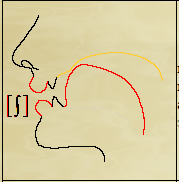 Рис. 1. Артикуляционный профиль глухого шипящего в английском языкеН.А. Любимова, получив и проанализировав рентгенограммы согласных русского языка, в том числе и [š’:]  (рис. 2), пришла к выводу, что русские согласные звуки [š] и [š’:] являются двухфокусными, т.к. в момент его образования средний участок спинки языка сближается с твёрдым нёбом, образуя первое сужение прохода воздушной струи, а кончик языка вместе с передним участком спинки языка слегка приподнят в направлении верхних зубов, образуя второе сужение на пути воздушной струи (Н.А. Любимова, 2011:107).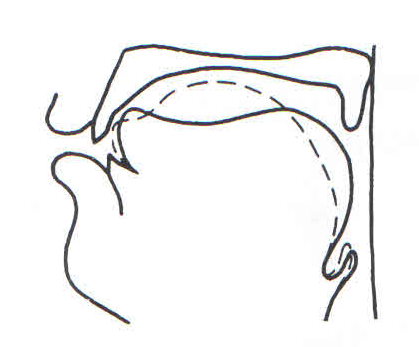 Рис. 2. Артикуляционный профиль русских звуков     [š] ,        [š’:] (Любимова, 2011) Л..В. Бондарко и Л.Л.Касаткин называют такие согласные длиннощелевыми, что соответствует объективной данности, т.к. для этих согласных характерна увеличенная длина щели (Бондарко, 1998: 118; Касаткин, 2006: 38). Специфический шум, который образуется при артикуляции двухфокусных согласных, в разных языках определяется по-разному. В русской традиции их принято называть шипящими щелевыми в отличие от свистящих щелевых. Не случайно в лингвистике согласные типа [s], [z] именуются сибилянтами , а согласные [š], [ž] как фрикативные  (Кодзасов, 2001: 434).  Русское [š’:] по своему акустическому эффекту сходно с апикальным однофокусным [ᶴ] в английском, испанском и других языках.Выводы Вопрос фонологической трактовки звука [š’:] остается дискуссионным до сих пор, несмотря на то, что попытки решения этого вопроса предпринимались неоднократно, начиная с работ Бодуэна де Куртене. Представители Московской и Щербовской фонологических школ в настоящее время полагают, что звук [š’:] представляет собой особую фонему, исторически возникшую из сочетаний /sč/ или /šč/. Если Московская фонологическая школа всегда заявляла, что /š’:/ самостоятельная фонема, то представители Щербовской школы позднее включили /š’:/ в состав фонем русского языка (см. Бондарко,  1981; Попов, 2005; Любимова, 2011). Фонологическую природу звука [š‘:] раскрыл Л.Р. Зиндер, когда провёл инструментально-экспериментальное исследование и подтвердил точку зрения Л.В. Щербы о том, что долгий звук, через который проходит «морфемный шов» представляет собой бифонемное сочетание, поскольку такие звуки могут трактоваться как самостоятельная фонологическая единица только в тех языках, где они встречается исключительно в пределах одной морфемы. Если носитель языка идентично воспринимает звук как в тех случаях, когда он разложим, так  и в тех случаях, когда его границы в силу исторического развития восстановить невозможно, то это служит доказательством того, что он разложим во всех случаях. В свою очередь М.И. Матусевич,  отмечала процесс монофтонгизации звука [š’:] ещё в 70-ые годы. В данной работе звук [š’:] трактуется как особая фонема, которая сочетает в себе такие признаки как долгий мягкий переднеязычный щелевой апикальный согласный и находится вне оппозиции по длительности,  глухости-звонкости, твёрдости-мягкости в силу своего исторического развития из сочетания фонем /sč’/. Фонологическая трактовка звука [š’:] затруднена, многообразием его графического отображения, что отражает разные принципы русского письма.По-разному описываются и артикуляционные характеристики аллофонов фонемы  /š’:/, которые, как известно, варьируют в речи носителей русского языка. Следует согласиться с результатом исследований Н.А. Любимовой, согласно которым звук [š’:] представляет собой апикальный двухфокусный согласный, наряду с дорсальным и однофокусным вариантом произношения. Глава 2. Проявление межъязыковой интерференции при восприятии и реализации русских слов и словосочетаний, содержащих звук [š’:]2.1 Характеристики звуков [s], [ṣ] во вьетнамском языке и звука [š] в китайском языке, как возможных коррелятов русского звука [š’:] в словах и словосочетаниях при имитации и чтении вслух2.1.1 При описании вьетнамских звуков мы опираемся на работу М.В. Гординой и И.С. Быстрова «Фонетический строй вьетнамского языка» (1984). Согласно указанным авторам, консонантизм вьетнамского языка представлен взрывными и невзрывными согласными. Так называемые невзрывные согласные,  в большинстве случаев реализуются в речи носителей языка как щелевые, однако М.В. Гордина и И.С. Быстров считают, что термин «невзрывные» более предпочтителен  для характеристики данных согласных, так как почти все согласные, входящие в эту группу могут  артикулироваться с начальной смычкой, а значит, представляют собой аффрикаты (Гордина, Быстров, 1984:64). В эту же группу входит согласный [r], артикуляция которого варьирует между дрожащим и щелевым. В группу невзрывных согласных вьетнамского языка входят: /f/, /v/, /s/, /z/, /ṣ/, /ẓ/, /j/, /x/, /h/, /l/, /r/ (Гордина, Быстров, 1984: 64).  Во всех говорах вьетнамского языка встречаются [s]-звуки (графическое обозначение х), которые варьируются по артикуляции. Это может быть переднеязычный апикальный согласный, место образования которого —  «на переднем склоне альвеол или зубах» (Гордина, Быстров, 1984:64). Наиболее вариативной является форма его щели. Например, в центральных и южных говорах он артикулируется с самой узкой круглой щелью. На русский слух, как отмечают М.В. Гордина и И.С. Быстров, сильный свистящий воспринимается как  палатализованный, особенно перед гласными заднего ряда, что связано «с образованием при его артикуляции узкой щели большой длины: от зубов до середины твёрдого нёба – и с некоторым подъёмом средней части языка, который в отличие от русской палатализации нельзя рассматривать как дополнительную артикуляцию» (Гордина, Быстров, 1984:64). Вьетнамский звук [s], так же, как и русский, является круглощелевым свистящим, отличие состоит в конфигурации кончика языка, т.е. русский [s] это дорсальный согласный, а вьетнамский, как было сказано,   — апикальный.В южных и центральных говорах [s] противопоставляется [ṣ] (графическое s).  Это какуминальный согласный, или высокий апикальный с плоской щелью, которая образуется на альвеолах, со значительным огублением. На слух, как отмечают М.В. Гордина и И.С. Быстров, близок к французскому /ᶴ/, который рассматривается авторами как апикальный двухфокусный согласный с продвинутым вперёд задним фокусом. Вьетнамский [ṣ], как показывают палатограммы (рис. 3), заднего фокуса лишен (Гордина, 1984).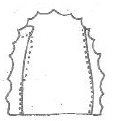 Рис. 3. Палатограммы инициалей:      /s/ из ха /sa/ «далеко»,         /ṣ/ из sa /ṣa/ «падать» (Гордина, Быстров, 1984)Артикуляционные различия звуков  [s] и  [ṣ] заключаются в том, что для [s] характерна апикально-альвеолярная артикуляция, для [ṣ] — наличие какуминально-альвеолярной щели и более сильная огубленность,  по сравнению с [s] (рис. 4).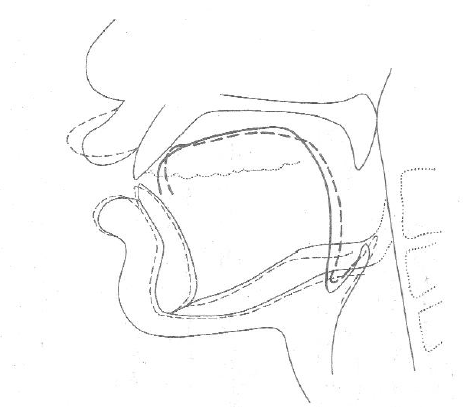 Рис. 4. Рентгенограммы инициалей:           [s] из ха [sa] «далеко»,         [ṣ] из sa [ṣa] «падать» (Гордина, Быстров, 1984).Можно ожидать, что на месте русского звука  [š’:] в речи вьетнамцев возможно произнесение переднеязычного апикального или какуминального щелевого согласного. Это может быть палатализованный или непалатализованный согласный, лишенный долготы, характерной для русского звука [š’:]. Кроме того, это может быть и звук, характерный для английского языка, апикальный однофокусный непалатализованный щелевой /ᶴ/ (рис 1).2.1.2 При определении потенциального поля интерференции в речи китайцев  при произнесении русского звука [š’:]  мы опираемся на работу Н.А. Спешнева «Фонетика китайского языка» (1980). По своим фонетическим характеристикам наиболее близким к русскому звуку [š’:] является звук китайского языка [š].Н.А. Спешнев описывает артикуляцию  китайского звука [š] так:   «при его произнесении кончик языка загибается назад и образует у нижнего края альвеол, т.е. несколько дальше, чем при русском [š], плоскую щель, а задняя часть спинки приподнята к мягкому нёбу, образуя вторую щель» (Спешнев, 1980:46). Иначе говоря, это какуминальный двухфокусный щелевой согласный. Этот согласный в китайском языке всегда непалатализованный. Таким образом, китайский звук [š], так же, как и русский, является двухфокусным, но отличается от него местом образования второго фокуса, т.е. второй фокус более сдвинут вперёд по сравнению с русским [š] (рис.6).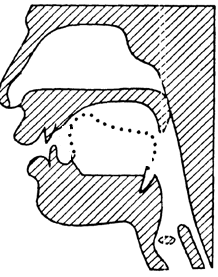  Рис. 5. Схема рентгенограммы инициали [š] (Спешнев, 1980)  Можно ожидать, что китайцы на месте русского звука [š’:] будут произносить непалатализованный недолгий апикальный однофокусный или какуминальный  двухфокусный щелевой согласный. Учитывая тонкое акустическое различие между [s’] и [š’:] в русском языке, можно предположить, что вместо [š’:]  будет произнесено  и [s’]. Это может быть и звук, характерный для английского языка, апикальный однофокусный непалатализованный щелевой /ᶴ/.2.2 Материал, методика эксперимента, испытуемыеС целью проверки  лингвистического прогноза относительно восприятия и реализации русского звука [š’:] вьетнамцами и китайцами, был проведён эксперимент, состоящий из двух опытов.В качестве материала исследования были выбраны слова и словосочетания, содержащие звук [š’:]. Источником материала послужили пособия «Лингвистические основы обучения артикуляции русских звуков. Постановка и коррекция» (Любимова, 2011) и «Русское произношение. Звуки. Ударение. Ритмика» (Любимова, Братыгина, Вострова, 1981). При отборе материала исследования учитывались  позиции звука [š’: ] в начале слова, середине и конце слова, а также  тип  звукосочетания и способ графического обозначения звука [š’:]. Для исследования сознательно были использованы слова, которые могли быть неизвестны испытуемым, поскольку в такой ситуации человек вынужден  опираться только на звучание.Типы звукосочетаний в абсолютном начале слова: СГ, в пределах одной морфемы, на стыке морфем, на стыке слов, способ графического отображения – щ (щавель), сч (счастье, с чёрточкой)Типы звукосочетаний в середине слова:ГСГ, в пределах одной морфемы, на стыке морфем, на стыке слов, способ графического отображения –  щ (чаща) , сч (чересчур, расчёска, подписчик,), зч (резче, навязчивый, без четверти), стч (жестче), сщ (расщелина),  жч (мужчина), здч (объездчик), шч (веснушчатый, плащ чёрный)ГСС, в пределах одной морфемы, на стыке морфем, на стыке слов, способ графического отображения — щ (изощрённый, изящный, )ССГ, в пределах одной морфемы, на стыке морфем, на стыке слов, способ графического отображения — щ (общий, сварщик, под щёку), сч (к счастью)Тип звукосочетаний в конце слова:ГС, в пределах одной морфемы, способ графического отображения – щ (товарищ), ждь (дождь)ГСС, в пределах одной морфемы, способ графического отображения —щ (борщ)Материал был начитан носителем русского языка. Согласно инструкции слова читались с паузами между ними. Во всех словах было поставлено ударение, чтобы избежать акцентуационных ошибок. Полученная диктофонная запись была предъявлена испытуемым, вьетнамцам и китайцам, для имитации услышанного. Тот же материал был использован для чтения вслух. Имитация и чтение вслух фиксировались с помощью диктофона Olympus VN-712PC,  в  результате чего было получено 2520 аллофонов звука [š‘:] в речи вьетнамцев и китайцев на русском языке. Запись в формате МР3 была подвергнута слуховому анализу экспериментатора с последующим транскрибированием и лингвистической интерпретацией полученных данных.  Кроме того, был проведён акустический анализ аллофонов звука [š’:] в речи вьетнамцев и китайцев на русском языке с помощью программы PRAAT 6.0.2Цель первого опыта – выявить, уровень сформированности слухопроизносительных навыков у вьетнамцев и китайцев при имитации произношения диктора и получить корпус ошибок. Как отмечают исследователи, метод имитации позволяет получить большой объём информации по следующим причинам:в этих условиях речевое поведение испытуемых более автоматизировано; имитация не навязывает человеку искусственной фонемной классификации;результаты имитации определяются как сенсорным, так и моторным уровнем, что крайне важно, т.к. человек может слышать одно, а произносить совершенно другое.  (Любимова, 1988:59). Перед началом эксперимента испытуемым был задан вопрос: «Какой звук русского языка вы считаете самым трудным?». Вьетнамцы отметили, что самым труднопроизносимым для них является звук [š’:], китайцы отметили особую сложность звука [r], считая своё произношение русского [š’:] вполне приемлемым. Испытуемым была дана следующая инструкция: слушать и повторять слова за русским диктором. Ответы фиксировались с помощью диктофона, в результате было получено 1260 аллофонов звука [š’:] в речи вьетнамцев и китайцев при имитации.Цель второго опыта– определить, насколько сформирован механизм звуко-буквенных соответствий при воспроизведении графически отображённых слов и словосочетаний при чтении вслух.  Метод чтения был использован в данной работе потому, что в сознании грамотного человека звуковой образ слова соотнесён с его графическим отображением и, если овладение иностранным языком осуществлялось во взаимосвязанном обучении устной и письменной речи, то звуковой и графический облик слова усваивается одновременно. Но соотнесённость звукового и письменного облика слова в сознании обучающегося может быть иной, чем у носителей (Любимова, 1988). Согласно инструкции испытуемые читали слова и словосочетания вслух. Их ответы также записывались на диктофон. Материал предъявлялся в виде печатаного списка. Испытуемым была предоставлена возможность предварительно ознакомиться со списком, кроме того испытуемые должны были подчеркнуть слова, значение которых они не знали. Ответы фиксировались при помощи диктофона, в результате было получено 1260 аллофонов звука [š’:] в речи вьетнамцев и китайцев при чтении.При проведении эксперимента одну группу испытуемых составили 10 вьетнамцев, обучающихся в Военно-медицинской академии им. С.М. Кирова. Их возраст — от 18 до 20 лет, все  мужчины. На момент проведения эксперимента изучали язык примерно от 7 до 14 месяцев. Семеро испытуемых являются уроженцами города Ханоя и носителями ханойского диалекта. Остальные являются уроженцами городов Хатинь (один из центральных диалектов), Нячанг (южно-центральный диалект),  Жалай (один из центральных диалектов). До приезда в Россию они не изучали русский язык. В школе изучали английский.Другую группу испытуемых составили 10 китайцев, обучающихся на подготовительном курсе Санкт-Петербургского государственного университета. Их возраст — от 18 до 19 лет, все мужчины. На момент проведения эксперимента изучали русский язык не более  8 месяцев. Шестеро испытуемых являются уроженцами города Пекин (пекинский диалект), четверо испытуемых являются уроженцами города Шанхай (шанхайский диалект). До приезда в Россию они не изучали русский язык. В школе изучали английский.2.3 Ошибки вьетнамцев и китайцев при имитации Полученная  в результате эксперимента звукозапись, была подвергнута, во-первых, слуховому анализу,  применяемому в традиционных фонетических описаниях, во-вторых, — осциллографическому и спектральному анализу при помощи компьютерной программы PRAAT 6.0.2.2.3.1 Полученные результаты  исследования свидетельствуют о том, что наибольшее количество ошибок было допущено в тех случаях, когда испытуемые имитировали слова, лексическое значение которых им было неизвестно. Например, слова веснушчатый, сварщик, изощрённый, ухищрение, расщелина, песчинка, заносчивый, навязчивый,  перебежчик, без четверти. В этих случаях были возможны разные варианты произношения.  Такие слова, как щи, счастье, считать, общий, сообщение, помощь, борщ, мужчина были отмечены испытуемыми вьетнамцами как известные им и произнесены без ошибок.  Соответствующий русской фонеме звук [š’:] был произнесён только  в 40 случаях из 630, что составило 6.35 %. Осциллограмма и спектрограмма (рис. 5) подтверждают слуховой анализ и показывают, что шум согласного сосредоточен в диапазоне 2000-10000 Гц. Переходный период гласного, следующего за согласным, имеет и-образный характер, что говорит о палатализации согласного. Звук [š’:] был произнесён в пределах одной морфемы ([š’:]и – щи, и[š’:]у – ищу, [š’:]астье - счастье ), на стыке морфем ([š’:]итать – считать). 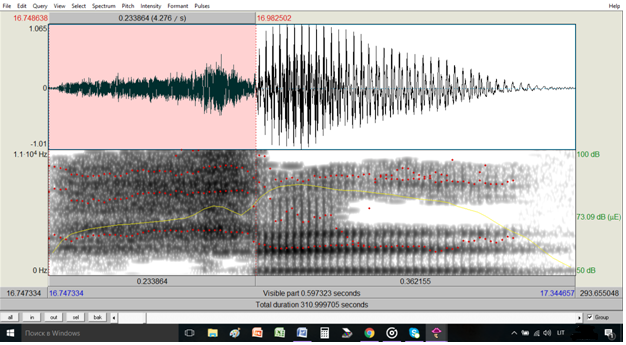 Рис. 6. Осциллограмма и спектрограмма слова [š’:]и – щи (в произнесении д. 8) Для сравнения на рис. 5 (а) предоставлена осциллограмма и спектрограмма слова [š’:]и – щи  в произнесении русского диктора. Как показывает осциллографический и спектральный анализ шум согласного в произнесении русского диктора сосредоточен в диапазоне 2000-8000 Гц. Переходный период гласного дифтонгоидный. 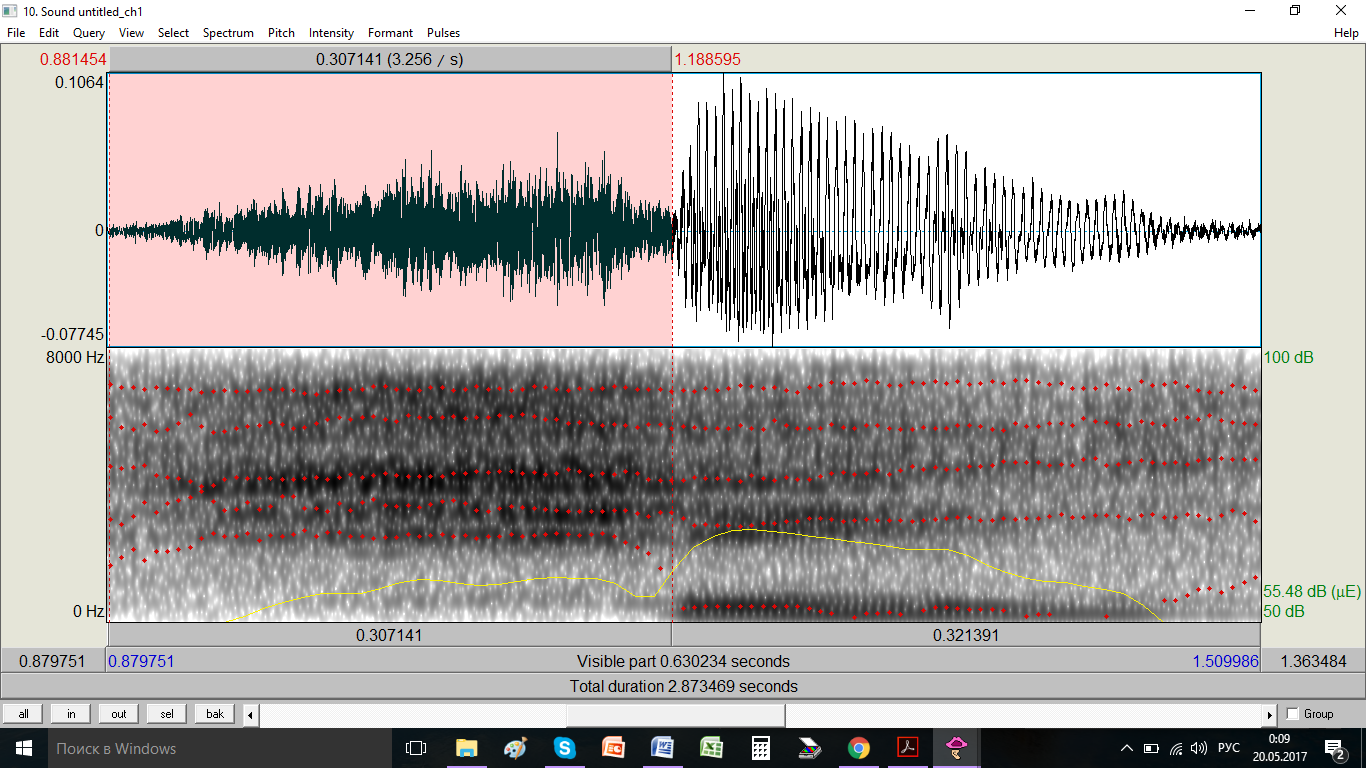 Рис. 6 (а). Осциллограмма и спектрограмма слова [š’:]и – щи ( в произнесении русского диктора)Чаще всего на месте фонемы /š’:/ был произнесён шипящий, на русский слух слабо палатализованный согласный (в 420 случаях из 630, что составило 66.67 %) — [š˙], что подтверждают данные осциллографического и спектрографического анализа (рис. 6). Шум согласного сосредоточен в диапазоне 1500-10000 Гц, Слабую палатализацию согласного можно увидеть на спектрограмме по следующему за ним гласному, у которого        и-образный характер переходного периода выражен неярко. На русский слух такой звук воспринимается как палатализованный в силу артикуляции этого звука как апикального с вялой губной артикуляцией (отсутствие огубления). Звук [š˙] был произнесён во всех фонетических позициях как в пределах одной морфемы ([š˙]авель - щавель), так и на стыке морфем (му[š˙]ина-мужчина). 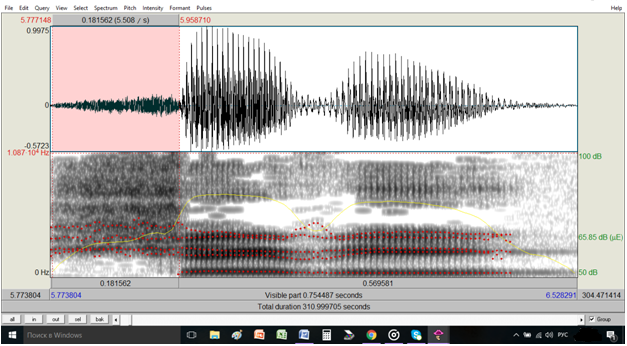 Рис. 7. Осциллограмма и спектрограмма слова [š˙]авель — щавель (в произнесении  д. 8) В 88 случаях из 630, что составило 13%, на месте /š’:/ испытуемые вьетнамцы произносили звук сходный с русским [š] – шипящий какуминальный двухфокусный твёрдый согласный — [š]. Ошибка представляет собой результат проявления так называемой вторичной интерференции (Вайнрайх, 1979; Любимова, 1991) — свидельство неразличения  испытуемыми русских  фонем /š’:/ и /š/.   На осциллограмме и спектрограмме (рис. 7) видно, что этот звук представляет собой шипящий непалатализованный согласный. Шум согласного сосредоточен в диапазоне 2000 — 10000 Гц. Отсутствие палатализации подтверждает движение формант следующего за ним гласного: направление F2 гласного [a] свидетельствует, что он не является дифтонгоидным.  Данная реализация была зафиксирована в разных фонетических позициях: в пределах одной морфемы  ([š]астье – счастье, и[š]у – ищу, мо[š]ный – мощный, чере[š]ур – чересчур,), на стыке морфем (весну[š]атый – веснушчатый) и на стыке слов (на[š]еловек – наш человек)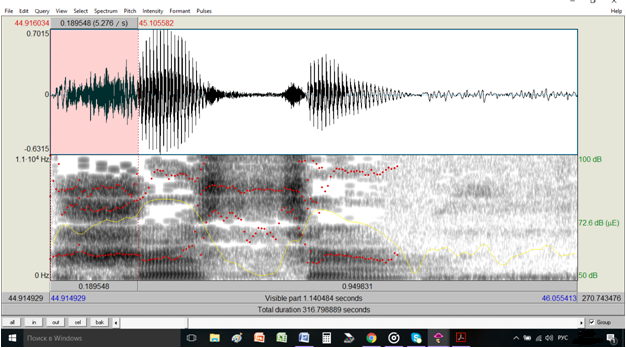 Рис. 8. Осциллограмма и спектрограмма слова [š]астье - счастье (в произнесении д. 9)  Почти 11 % составила реализация палатализованного однофокусного согласного [s’], по звучанию соответствующего аллофону фонемы /s’/, что свидетельствует о том, что у данной группы испытуемых не сформировано противопоставление шипящих и  свистящих, т.е. [s] и [š]-звуков. Они слышат мягкость русского звука и подставляют вместо шипящего свистящий [s’]. На осциллограмме и спектрограмме (рис. 8) видно, что этот согласный характеризуется малой интенсивностью шумовых составляющих, характерный шум согласного сосредоточен в диапазоне 2000-5000 Гц. Движение формант следующего за согласным гласного  говорит о том, что этот согласный палатализованный.  Реализация русского звука [š’:] как [s’] фиксировалась в пределах одной морфемы ([s’]едро – щедро, и[s’]ез – исчез, уго[s’]ай – угощай),   на стыке морфем (гру[s’]ик – грузчик, и[s’]иркать – исчиркать, ), на стыке слов ([s’]ем – с чем, [s’]ёрточкой – с чёрточкой). 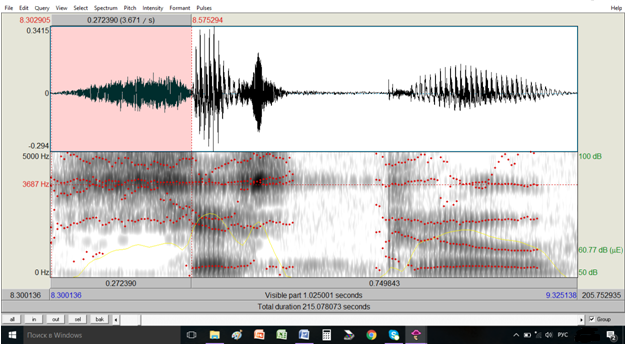 Рис. 9. Осциллограмма и спектрограмма слова [s’]едро – щедро (в произнесении диктора 8) В 10 случаях из 630, что составило 1.5 %,  был произнесён однофокусный непалатализованный согласный [s]. В этом случае был сохранен признак щелевость русской фонемы /š’:/, но был произнесён не шипящий, а свистящий согласный, что свидетельствует о том, что у  испытуемых не был сформировано различение в русской речи признаков шипящий-свистящий, однофокусный-двухфокусный.  На осциллограмме и спектрограмме (рис 9.) видно, что шум согласного сосредоточен в диапзоне 3000 – 11000 Гц. Переходный период гласного, следующего за согласным не и-образный. 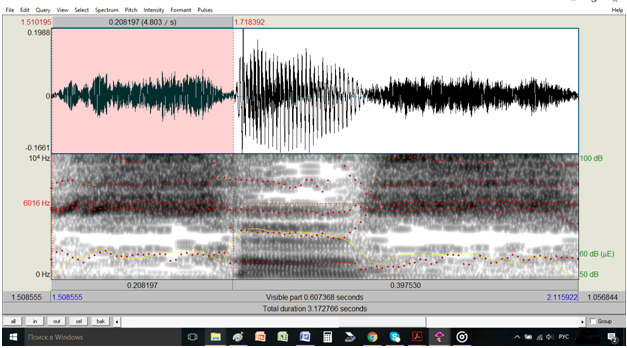 Рис. 10. Осциллограмма и спектрограмма слова [s]орс - Щорс (в произнесении д. 1) Поиск соответствия услышанному привёл к тому, что был произнесён губно-губной глухой щелевой палатализованный [β’]. В данном случае была сохранены признаки щелевость и мягкость. Как видно на спектрограмме (рис. 10) звук [β’] характеризуется малой интенсивностью шумовых составляющих. Замена губно-губным звуком [β’] произошла в середине слова, в слове, содержащем два звука [š’:] – ощущение. 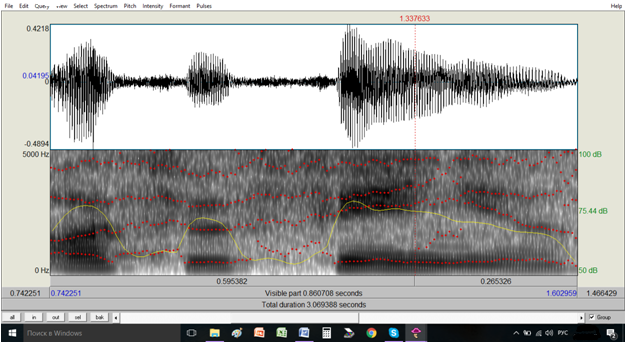 Рис. 11. Осцилограмма и спектрограмма слова о[β’]у[β’]ение - ощущение (в произнесении д. 2)Только в одном слове было произнесено сочетание согласных. Слово помощь было произнесено как помо[st], что можно рассматривать, как попытку реализовать долгий согласный. Осциллограмма и спектрограмма в силу технических причин была выполнена неудачно и не позволила провести акустический анализ данной реализации. Варианты реализации фонемы /š’:/ в речи вьетнамцев при имитации и их частотность в процентном соотношении представлены на рис. 11.Рис. 12. Варианты реализации фонемы /š’:/ в речи вьетнамцев при имитации и их частотность в процентном соотношении2.3.2 Группа китайских испытуемых отметила слова, которые они не знали: щедро, чересчур, жёстче, веснушчатый, изощрённый, подписчик, перебежчик, без четверти. В этих словах, так же, как и в группе вьетнамских испытуемых зафиксированы разные ошибки. 	Такие слова как  счастье, считать, сообщение, общий, товарищ, помощь, плащ были отмечены как известные и произнесены правильно. Наиболее частотным, так же, как и у вьетнамцев, явилось произнесение шипящего слабо палатализованного [š˙], что составило 50 %. Данные осциллографического и спектрального анализа показывают, что характерный для шипящего шум сосредоточен в диапазоне  2000-10000 Гц. Переходный период гласного имеет слабо выраженный и-образный характер. На русский слух этот звук воспринимается как слабо палатализованный в силу артикуляции его как апикального с вялой губной артикуляцией. Звук [š˙] был произнесён во всех фонетических позициях: в пределах морфемы ([š˙]астье – счастье, об[š˙]ий - общий, товари[š˙] – товарищ), на стыке морфем (ра[š˙]ёска – расчёска, ра[š˙]истить – расчистить). 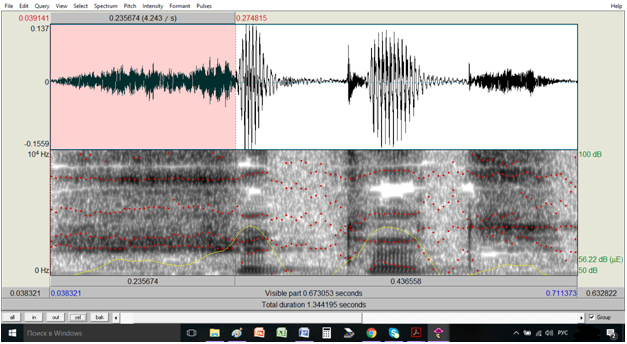 Рис. 13.  Осциллограмма и спектрограмма слова  [š˙]итать - считать (в произнесении д. 11) 	Почти четверть реализаций составило произнесение сочетания согласных, на русский слух воспринимаемое как сочетание [s]-образного свистящего со звуком, напоминающим  аффрикату /č/, — [s͜č], что подтверждают данные осциллографического и спектрального анализа (рис. 14). Диапазон шума твёрдого свистящего согласного сосредоточен в области 5000-11000 Гц. На осциллограмме хорошо видна глухая смычка аффрикаты и наличие щелевой фазы после смычки. Начало гласного, следующего за сочетанием свидетельствует о том, что согласный непалатализованный. Замена звука [š‘:] сочетанием согласных [s͜č] зафиксирована во всех фонетических позициях: в пределах одной морфемы (ча[s͜č]а – чаща, уго[s͜č]ай – угощай, бор[s͜č] - борщ), на стыке морфем (ра[s͜č]ёска- расчёска). 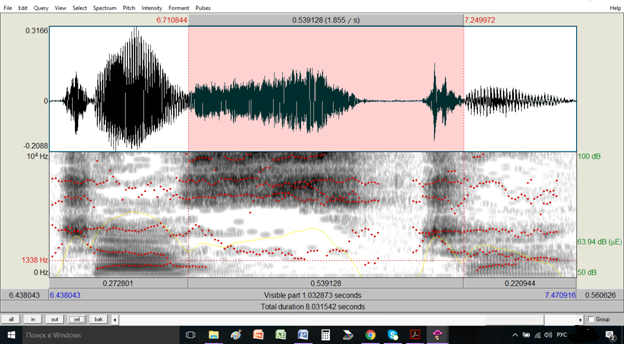 Рис. 14. Осциллограмма и спектрограмма слова  ча[s͜č]а - чаща (произносит китаец) 	Двухфокусный какуминальный непалатализованный согласный был произнесён в 14 % случаев. Реализовались такие  признаки, как  двухфокусность, какуминальность,  щелевость,  но не было палатализации. Это тоже говорит о том, что у китайцев наблюдается неразличение русских согласных [š] и [š‘:], поэтому они произносят в одних случаях слабо палатализованный, в других непалатализованный согласный. На осциллограмме и спектрограмме (рис. 15) видно, что этот звук представляет собой шипящий непалатализованный согласный. Шум согласного сосредоточен в диапазоне 2000-7500 Гц. Отсутствие палатализации подтверждает движение формант следующего за ним гласного. Данная реализация была зафиксирована в разных фонетических позициях: в пределах одной морфемы ([š]астье – счастье, [š]ука – щука), на стыке морфем (весну[š]атый- веснушчатый, по[š]ёт – подсчёт), на стыке слов (на[š]еловек – наш человек)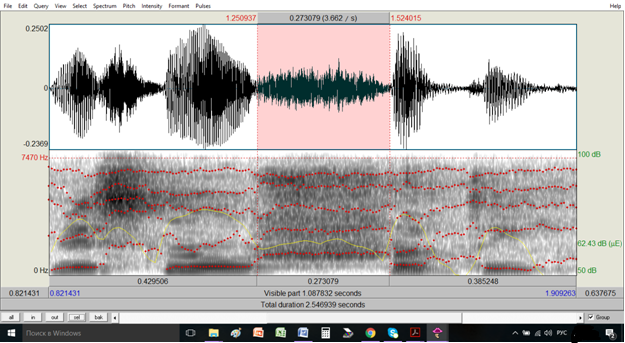 Рис. 15.  Осциллограмма и спектрограмма слова  весну[š]атый - веснушчатый (произносит китаец)  Могла быть произнесена и глухая переднеязычная аффриката [č] (36 реализаций из 630, что составило 6%), но она была непалатализованной, произносилась как в родном языке испытуемых. О том, что этот звук представляет собой непалатализованную аффрикату, свидетельствует осциллографический и спектральный анализ (рис. 16). На осциллограмме хорошо видна глухая смычка аффрикаты и ее щелевая фаза. На спектре можно увидеть, что следующий за согласным гласный не дифтонгоидный. Реализация зафиксирована в разных фонетических позициях: в пределах одной морфемы (до[č] – дождь, и[č]у – ищу), на стыке морфем (под[č]ёт – подсчёт), на стыке слов (на[č]еловек – наш человек)  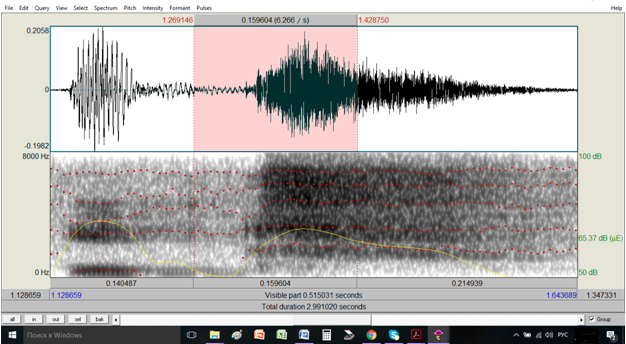 Рис. 16 Осциллограмма и спектрограмма слова и[č]у – ищу  (в произнесении д. 15)При попытке имитировать русский звук [š’:] имело место произношение свистящего и шипящего одновременно [s͜š]  (39 реализаций из 630, что составило 6 %). По всей видимости, испытуемые услышали длинный, не свойственный китайскому языку согласный, в результате   поиска артикуляции было произнесено сочетание согласных. На осциллограмме и спектрограмме (рис. 16) видно, что шум этих согласных сосредоточен в диапазоне 2500-8000 Гц. Следующий за ним гласный не дифтонгоидный, что свидетельствует о непалатализованности согласного. Данная реализация встречалась во всех фонетических позициях: в пределах одной морфемы (и[s͜š]ез – исчез, уго[s͜š]ай – угощай), на стыке морфем (чере[s͜š]ур – чересчур) на стыке слов (и[s͜š]ашки – из чашки).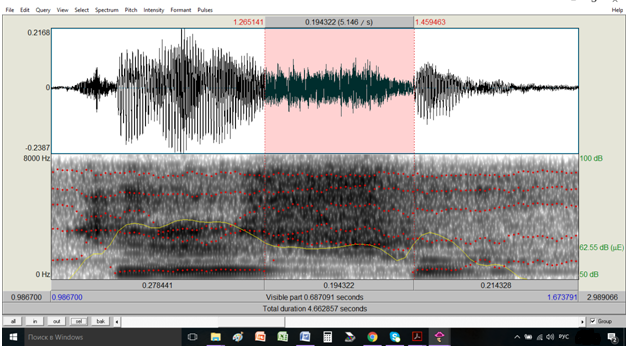 Рис. 17. Осцилограмма и спектрограмма слова  чере[s͜š]ур - чересчур (в произнесении д. 12) Варианты реализации фонемы /š’:/ в речи китайцев при имитации и их частотность в процентном соотношении представлены на рис. 18.Рис. 18. Варианты реализации фонемы /š’:/ в речи китайцев при имитации и их частотность в процентном соотношении.2.4 Ошибки вьетнамцев и китайцев при чтении вслух2.4.1 Результаты эксперимента свидетельствуют о том, что в речи вьетнамских учащихся картина фонетических нарушений при чтении вслух представлена гораздо шире, чем при имитации. Большинство нарушений оказались непредсказуемыми, проявилось значительное влияние оказал способ графического отображение звука [š’:]. 	Графема щ в речи вьетнамцев при чтении вслух русских слов и словосочетаний была реализована следующими звуками.В 45 % случаев был произнесён шипящий слабо палатализованный согласный звук [š˙], что говорит о том, что графема щ не соотносится в сознании испытуемых адекватным соответствиям звука [š’:]. Такая же реализация была зафиксирована  при имитации (рис. 6).  Данная реализация была зафиксирована в следующих позициях. Абсолютное начало словатип звукосочетания СГ, в пределах одной морфемы ([š˙]авель – щавель, [š˙]ётка – щётка, [š˙]и – щи, [š˙]ука - щука);Середина словатип звукосочетания ГСГ, в пределах одной морфемы (ча[š˙]а – чаща, пла[š˙]ик – плащик);тип звукосочетания ГСС, в пределах одной морфемы (изо[š˙]рение – изощрение, ухи[š˙]рение – ухищрение);тип звукосочетания ГСС, на стыке корня и суффикса (изя[š˙]ный - изящный, мо[š˙]ный – мощный); тип звукосочетания ССГ, в пределах одной морфемы (об[š˙]ий – общий, сооб[š˙]ение – сообщение);тип звукосочетания ССГ, на стыке корня и суффикса (свар[š˙]ик- сварщик, мой[š˙]ик –мойщик);Абсолютный конец словатип  звукосочетания ГС, в пределах одной морфемы (товари[š˙]  – товарищ, помо[š˙]  – помощь);тип  звукосочетания ГСС, в пределах одной морфемы (бор[š˙]  – борщ);В 30 % случаев был произнесён однофокусный палатализованный согласный [s’], что свидетельствует о том, что в сознании испытуемых не сформировано соответствие графемы щ и шипящего звука. Этот звук был  зафиксирован и при имитации (рис. 10). Данная реализация была зафиксирована в следующих позициях.Абсолютное начало словатип  звукосочетания СГ, в пределах одной морфемы ([s’]едро – щедро, [s’]ётка – щётка); Середина слова тип звукосочетания ГСГ, в пределах одной морфемы (пла[s’]ик – плащик);тип звукосочетания ГСС, в пределах одной морфемы (ухи[s’]рение – ухищрение);тип  звукосочетания ГСС, на стыке корня и суффикса (хи[s’]ный – хищный, мо[s’]ный – мощный);тип  звукосочетания ССГ, в пределах одной морфемы (об[s’]ий - общий, вооб[s’]е – вообще);тип  звукосочетания ССГ, на стыке корня и суффикса (мой[s’]ик – мойщик);Абсолютный конец слова тип  звукосочетания ГС в пределах одной морфемы (ле[s’] – лещ, помо[s’] – помощь, пла[s’] – плащ);В 15 % случаев был произнесён шипящий, сходный с русским какуминальный твёрдый согласный [š], что было зафиксировано и при имитации (рис. 7). В данном случае  проявилась внутриязыковая графическая интерференция – неразличение графем ш и щ, в силу их визуального сходства. Данная реализация зафиксирована в следующих позициях.Абсолютное начало словатип  звукосочетания СГ, в пределах одной морфемы ([š]авель – щавель, [š]ётка – щётка, [š]орс – Щорс, [š]ука – щука);Середина словатип  звукосочетания ГСГ, в пределах одной морфемы (ча[š]а – чаща, и[š]у – ищу);тип  звукосочетания ГСС, в пределах одной морфемы (изо[š]рённый – изощрённый);тип  звукосочетания ГСС, на стыке корня и суффикса (изя[š]ный – изящный, хи[š]ный – хищный);тип  звукосочетания ССГ, в переделах одной морфемы (вооб[š]е – вообще);Абсолютный конец словатип  звукосочетания ГС, в пределах одной морфемы (пла[š] – плащ, ле[š] – лещ);тип  звукосочетания ГСС, в пределах одной морфемы (бор[š] – борщ).10 % составила реализация однофокусного палатализованного щелевого согласного [s], что свидетельствует о том, что в сознании испытуемых не сформировано соответствие графемы щ шипящему звуку.  Данная реализация была зафиксирована в следующих позициях. Абсолютное начало слова тип  звукосочетания СГ, в пределах одной морфемы ([s]орс – Щорс, [s]ётка - щётка);Середина слова тип  звукосочетания ГСГ, в пределах одной морфемы (ча[s]а – чаща, и[s]у – ищу, уго[s]ай - угощай);тип  звукосочетания ГСС, в пределах одной морфемы (ухи[s]рение - ухищрение);тип  звукосочетания ГСС, на стыке корня и суффикса (изя[s]ный – изящный, хи[s]ный – хищный, мо[s]ный - мощный);тип  звукосочетания ССГ, в переделах одной морфемы (вооб[s]е - вообще);Абсолютный конец слова тип  звукосочетания ГС, в пределах одной морфемы (пла[s] – плащ, ле[s] – лещ, товари[s] - товарищ);абсолютный конец слова, тип  звукосочетания ГСС, в пределах одной морфемы (бор[s] – борщ).Сочетание графем –сч- было реализовано следующими звуками и сочетаниями звуков.75 % составила реализация сочетания звуков [sč’]. Данная реализация не была представлена в речи вьетнамцев при имитации. На осциллограмме и спектрограмме (рис. 19) видны границы двух согласных звуков, из которых первый является свистящим непалатализованным, а второй палатализованной аффрикатой.  Такая реализация была возможна, как в неизвестных испытуемым словах, так и в известных, несмотря на то, что при имитации они были произнесены верно. 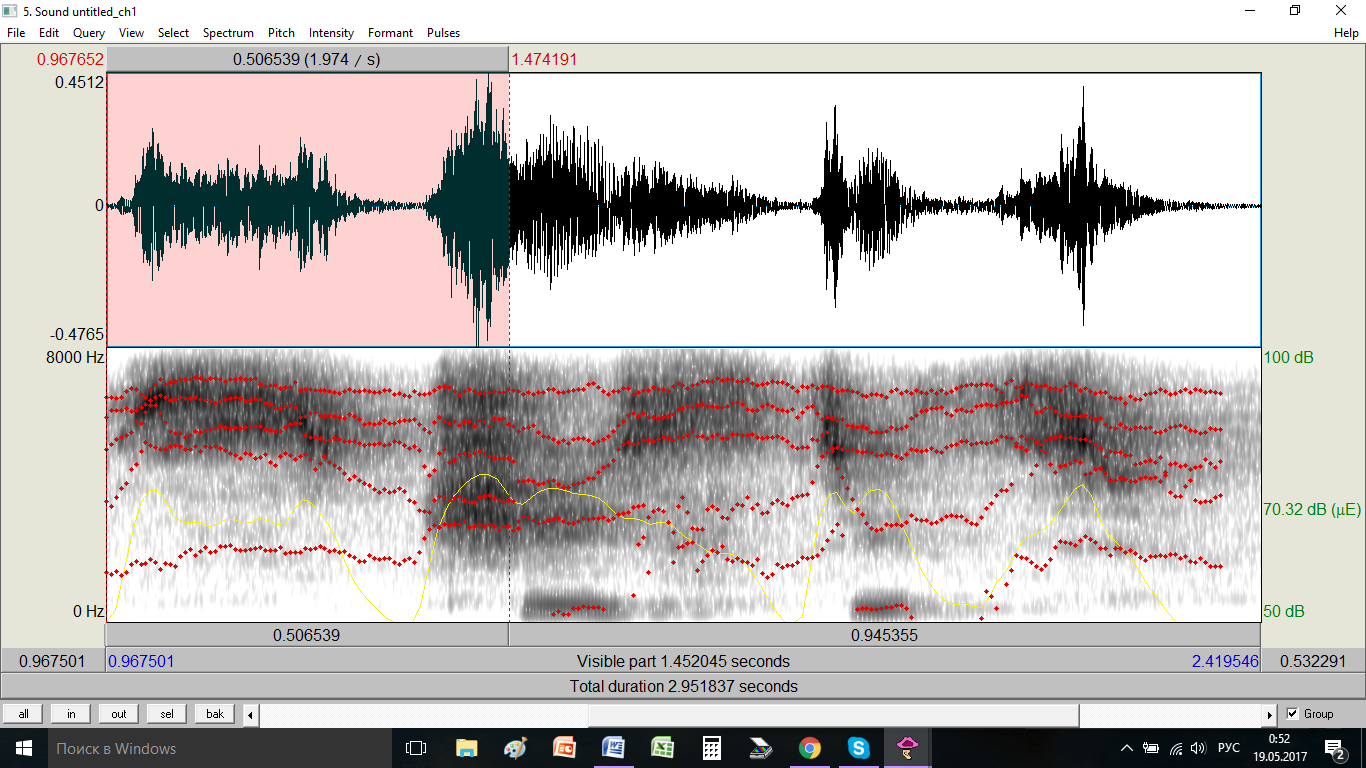 Рисунок 19. Осциллограмма и спектрограмма слова [sč’]истить – счистить (в произнесении д. 5)Данная реализация была зафиксирована в следующих позициях.Абсолютное начало словатип  звукосочетания СГ, в пределах одной морфемы ([sč’]астье – счастье, [sč’]ёты – счёты);тип  звукосочетания СГ, на стыке приставки и корня ([sč’]истить – счистить);тип  звукосочетания СГ, на стыке слов ([sč’]ёрточкой – с чёрточкой,  [sč’]ем - с чем);Середина слова тип  звукосочетания ГСГ, в пределах одной морфемы (чере[sč’]ур – чересчур, и[sč’]ез – исчез);тип  звукосочетания ГСГ, на стыке приставки и корня (ра[sč’]ёска – расчёска, ра[sč’]истить – расчистить, и[sč’]ркать – исчиркать);тип звукосочетания ГСГ, на стыке корня и суффикса (подпи[sč’]ик – подписчик, пе[sč’]инка - песчинка);тип звукосочетания ССГ, на стыке приставки и корня (под[sč’]ёт – подсчёт, под[sč’]итать – подсчитать);25 % составила реализация шипящего слабо палатализованного [š˙], что было отмечено и при реализации слов со звуком [š’:], обозначенного графемой щ. Осциллограмма и спектрограмма звука [š˙] представлена на рис. 6. Этот звук был произнесён только в тех словах, которые испытуемым были знакомы. Данная реализация зафиксирована в следующих позициях.Абсолютное начало словатип звукосочетания СГ, в пределах одной морфемы ([š˙]астье – счастье, [š˙]итать – считать);Середина словатип звукосочетания ГСГ, на стыке приставки и корня (ра[š˙]ёска – расчёска);Сочетание графем –сщ- было реализовано как сочетание звуков [ss‘] или  [sš˙] в слове ра[ss‘]елина – расщелина. Данные реализации при имитации отмечены не были. Осциллограммы и спектрограммы вариантов произношения слова расщелина представлены на рис. 20, 21.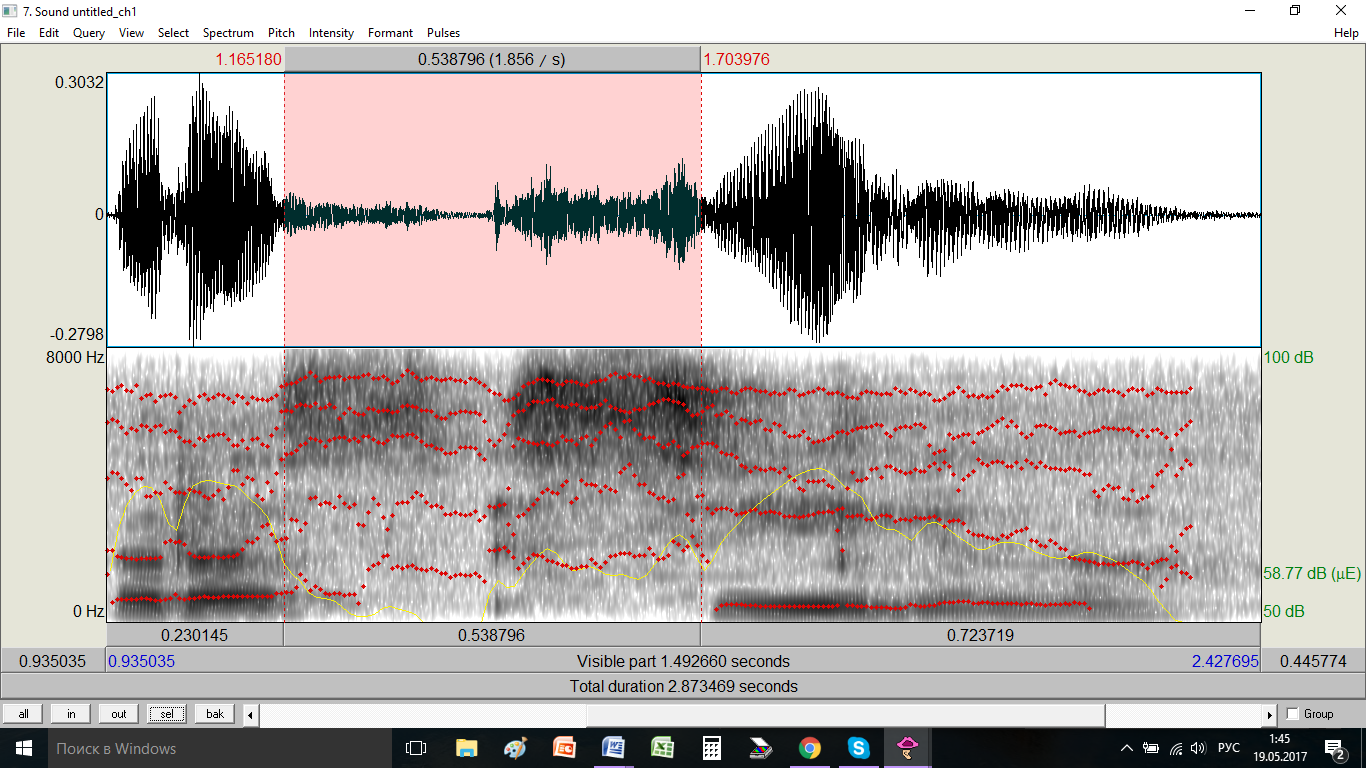 Рис. 20. Осциллограмма и спектрограмма слова ра[ss’]елина – расщелина ( в произнесении д. 4)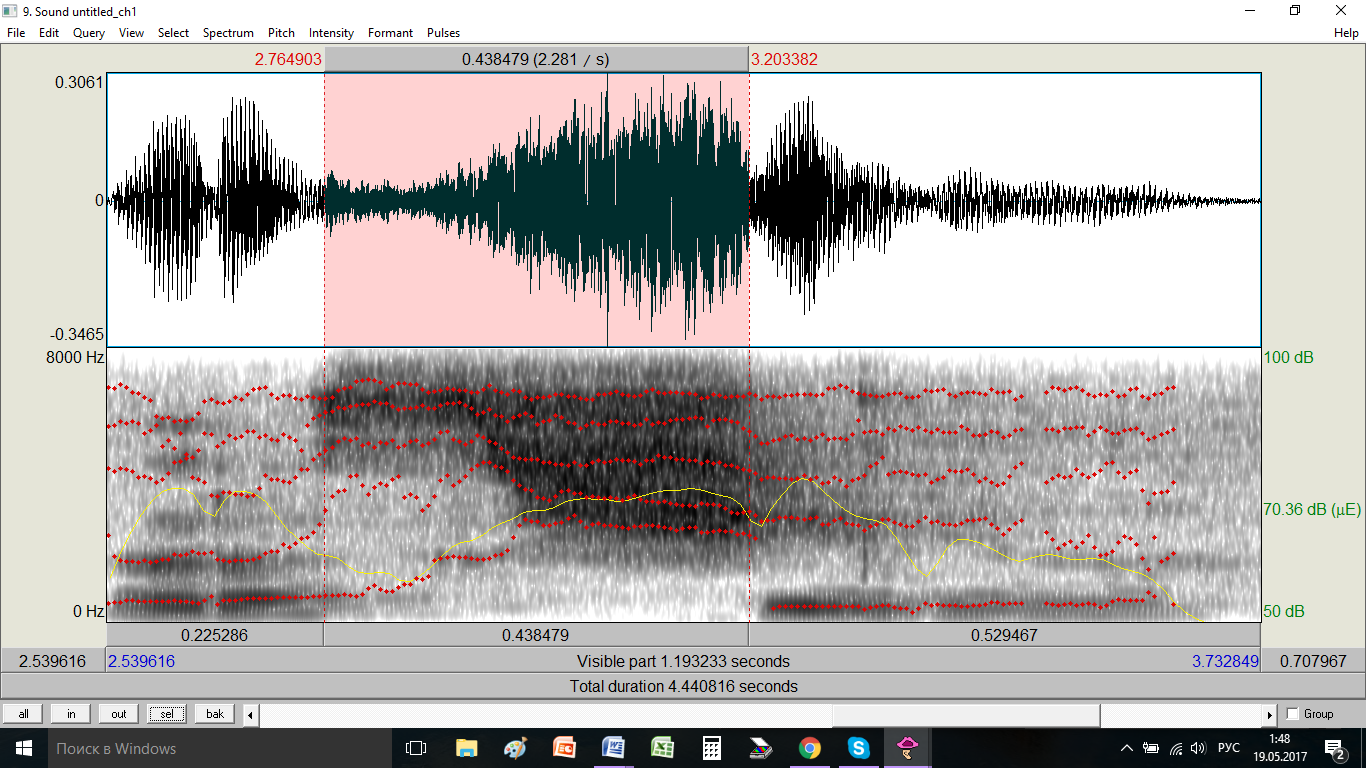 Рис. 21 Осциллограмма и спектрограмма слова ра[sš˙]елина – расщелина (в произнесении д. 4)Сочетание графем –жч- было реализовано как [š˙] в слове мужчина. Можно предположить, что это слово испытуемые часто читают, слышат, и произносят, поэтому графический образ слова не оказал влияния на произнесение. То же сочетание графем, но, в мало употребительном слове перебежчик, было произнесено испытуемыми как сочетание звуков [žč’]. Осциллограмма и спектрограмма данного варианта произнесения представлена на рис. 22. 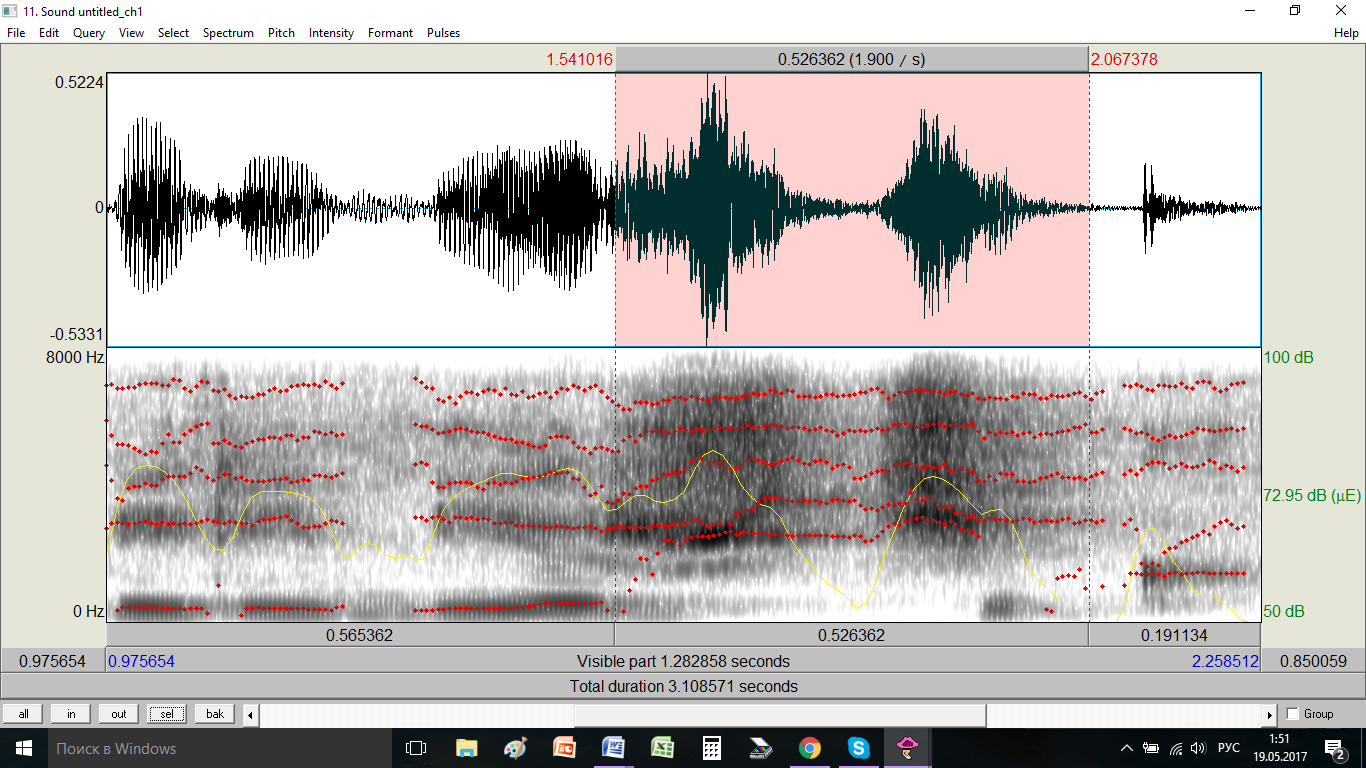 Рис. 22 Осциллограмма и спектрограмма слова перебе[žč’]ик – перебежчик (в произнесении д.1)Сочетания графем –здч- в слове объе[zdč’]ик – объездчик ( рис. 23), –стч-  в словах хлё[stč’]е – хлёстче, жё[stč’]е – жёстче (рис. 24), –зч- в словах ре[zč’]е – резче, навя[zč’]ивый – навязчивый, бе[zč’]ёрточки – без чёрточки (рис. 25), –шч- в слове весну[šč’]атый – веснушчатый (рис. 26), -ждь- в слове до[žd’] – дождь (рис. 27) были произнесены побуквенно, что не было отмечено при имитации. Осциллограммы и спектрограммы представлены на рис. 23, 24, 25, 26, 27.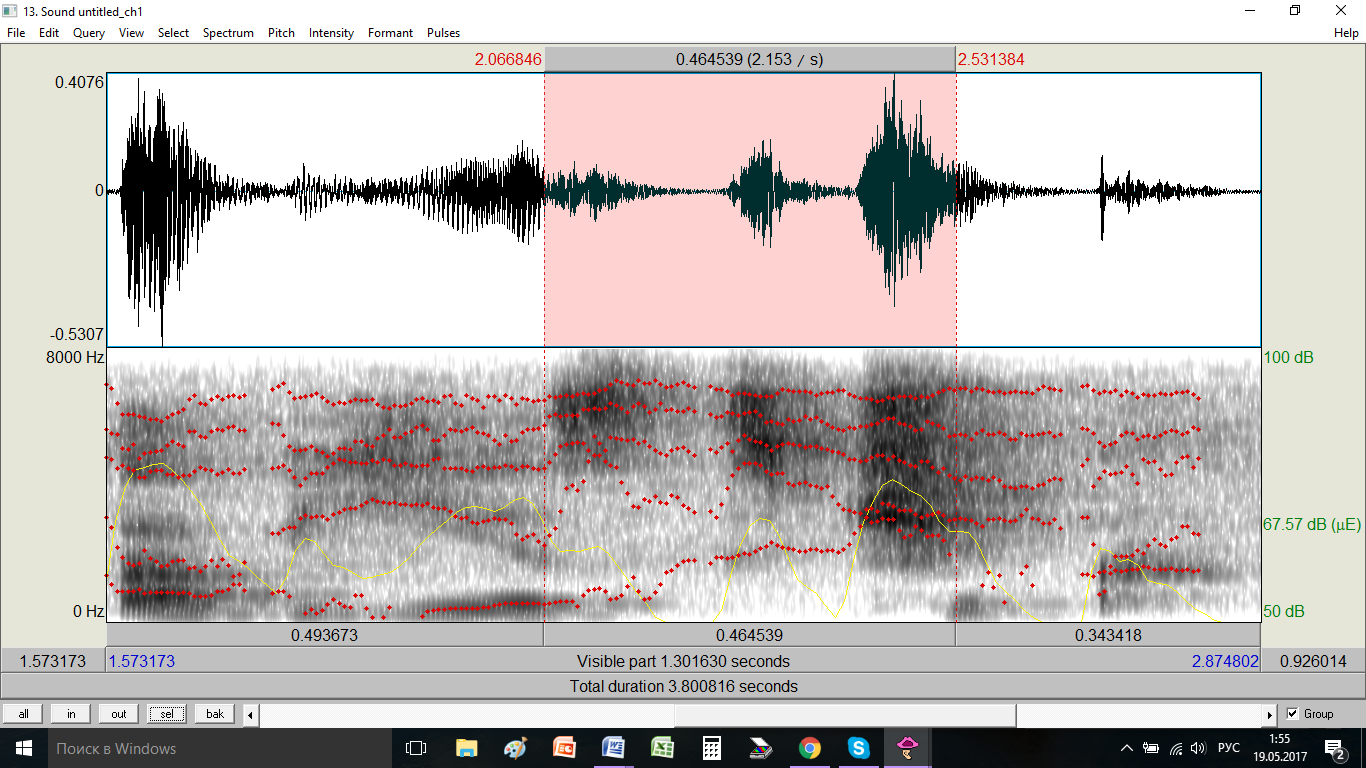 Рис. 23. Осциллограмма и спектрограмма слова объе[zdč’]ик – объездчик (в произнесении д. 3)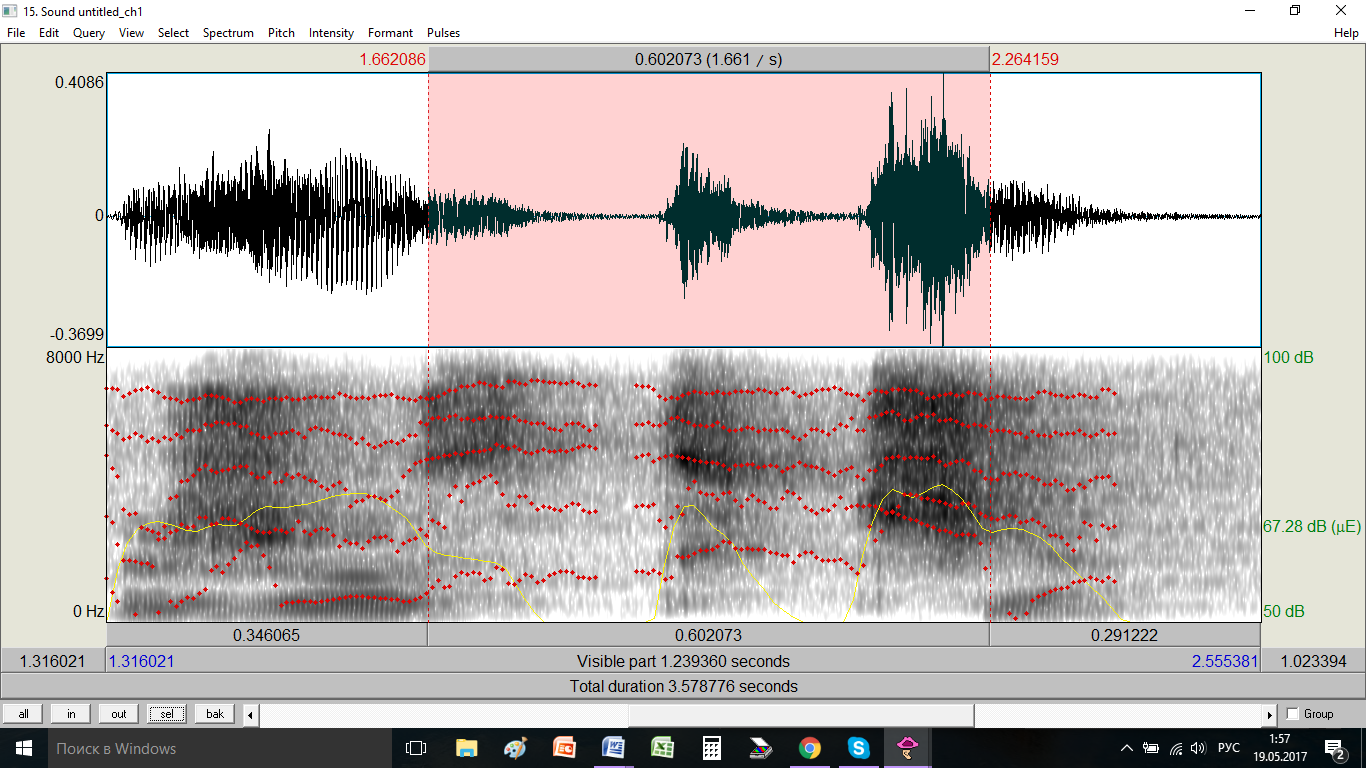 Рис. 24. Осциллограмма и спектрограмма слова жё[stč’]е – жёстче (в произнесении д. 2)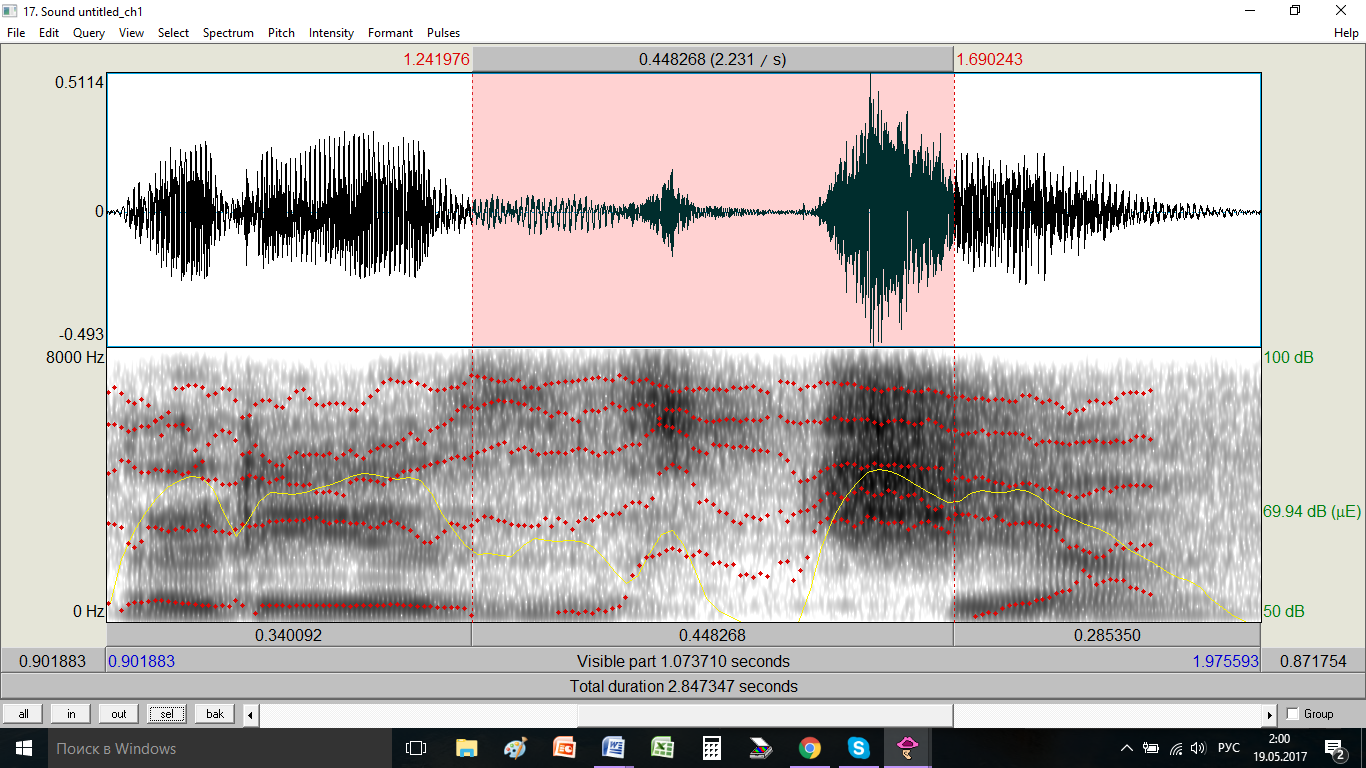 Рис. 25. Осциллограмма и спектрограмма слова ре[zč’]е – резче (в произнесении д. 1)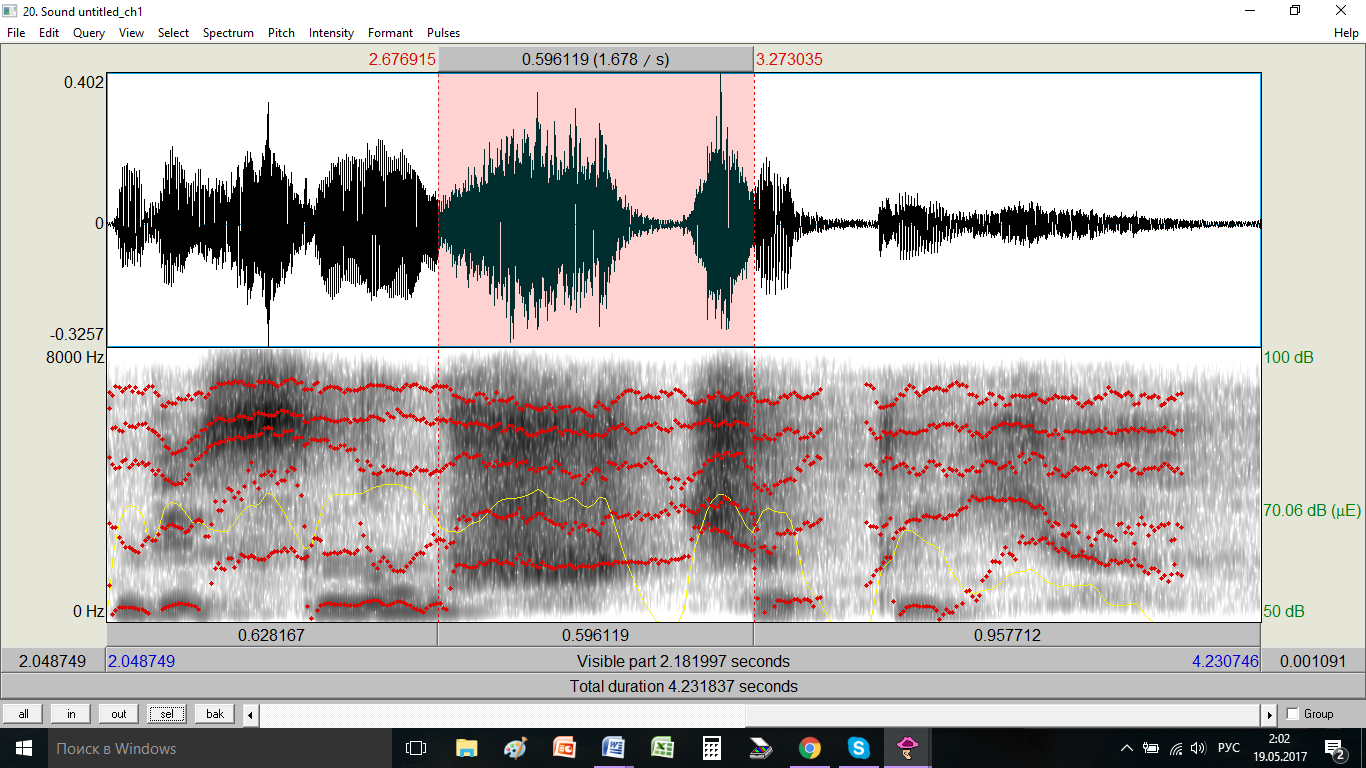 Рис. 26 Осциллограмма и спектрограмма слова весну[šč’]атый – веснушчатый ( в произнесении д. 4)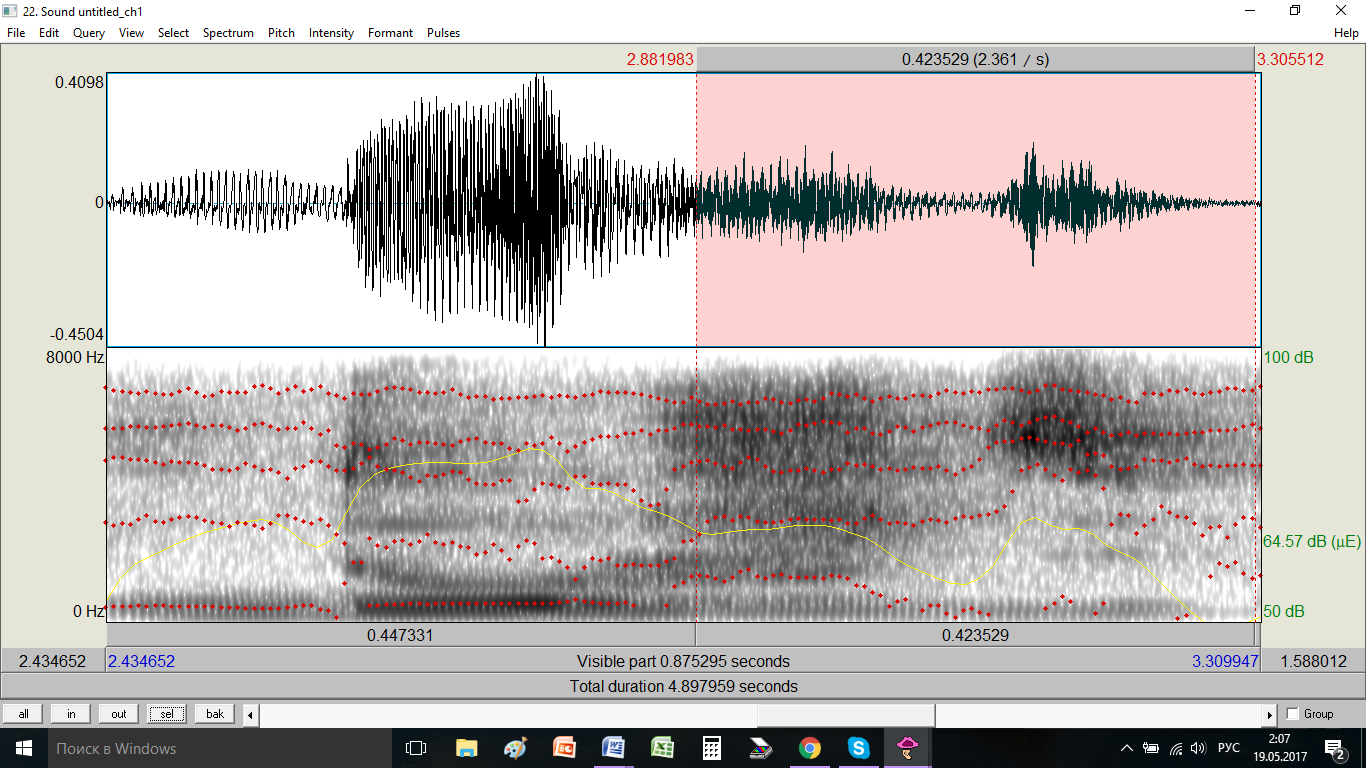 Рис. 27. Осциллограмма и спектрограмма слова до[žd’] - дождь (в произнесении д. 5)Процентное соотношение звуковых соответствий графем, обозначающих звук [š':] в речи вьетнамцев при чтении приведены  в таблице 1.Таблица 1. Звуковые соответствия графем, обозначающих  звук [š':], в речи вьетнамцев при чтении (%). 2.4.2  Ошибки китайцев при чтении. Как и у вьетнамцев, графема щ в речи китайцев при чтении вслух русских слов и словосочетаний в большинстве случаев ( 35 %) была представлена  шипящим слабо палатализованным согласным звуком [š˙], что свидетельствует о том, у данной группы испытуемых не сформировано адекватное соответствие графемы щ русскому шипящему мягкому звуку. Этот звук был отмечен и при имитации (рис. 13). Данная реализация была зафиксирована в следующих позициях. Абсолютное начало словатип звукосочетания СГ, в пределах одной морфемы ([š˙]авель – щавель, [š˙]ётка – щётка, [š˙]и – щи, [š˙]ука - щука);Середина словатип звукосочетания ГСГ, в пределах одной морфемы (ча[š˙]а – чаща, пла[š˙]ик – плащик);тип звукосочетания ГСС, в пределах одной морфемы (изо[š˙]рение – изощрение, ухи[š˙]рение – ухищрение);тип звукосочетания ГСС, на стыке корня и суффикса (изя[š˙]ный - изящный, мо[š˙]ный – мощный); тип звукосочетания ССГ, в пределах одной морфемы (об[š˙]ий – общий, сооб[š˙]ение – сообщение);тип звукосочетания ССГ, на стыке корня и суффикса (свар[š˙]ик- сварщик, мой[š˙]ик –мойщик);Абсолютный конец словатип  звукосочетания ГС, в пределах одной морфемы (товари[š˙]  – товарищ, помо[š˙]  – помощь);тип  звукосочетания ГСС, в пределах одной морфемы (бор[š˙]  – борщ);В  35 % случаев был произнесён шипящий, сходный с русским какуминальный твёрдый согласный [š], что объясняется, во-первых, проявлением внутриязыковой графической интерференции – испытуемые не различают графемы ш и щ, т.к. эти буквы обладают большим сходством, нежели различием. Во-вторых, тем, что  в сознании испытуемых превалирует влияние звуковой системы родного языка, в которой присутствует какуминальный двухфокусный щелевой непалатализованный согласный. Произнесение этого звука было отмечено и при имитации (рис. 15). Данная реализация зафиксирована в следующих позициях.Абсолютное начало словатип  звукосочетания СГ, в пределах одной морфемы ([š]авель – щавель, [š]ётка – щётка, [š]орс – Щорс, [š]ука – щука);Середина словатип  звукосочетания ГСГ, в пределах одной морфемы (ча[š]а – чаща, и[š]у – ищу);тип  звукосочетания ГСС, в пределах одной морфемы (изо[š]рённый – изощрённый);тип  звукосочетания ГСС, на стыке корня и суффикса (изя[š]ный – изящный, хи[š]ный – хищный);тип  звукосочетания ССГ, в переделах одной морфемы (вооб[š]е – вообще);Абсолютный конец словатип  звукосочетания ГС, в пределах одной морфемы (пла[š] – плащ, ле[š] – лещ);тип  звукосочетания ГСС, в пределах одной морфемы (бор[š] – борщ). В 26 % случаев был произнесён однофокусный палатализованный согласный [s’] что свидетельствует о том, что у данной группы не сформированы звуко-буквенные соответствия. Такое произнесение не было отмечено при имитации. Осциллограмма и спектрограмма представлены на  (рис.  28).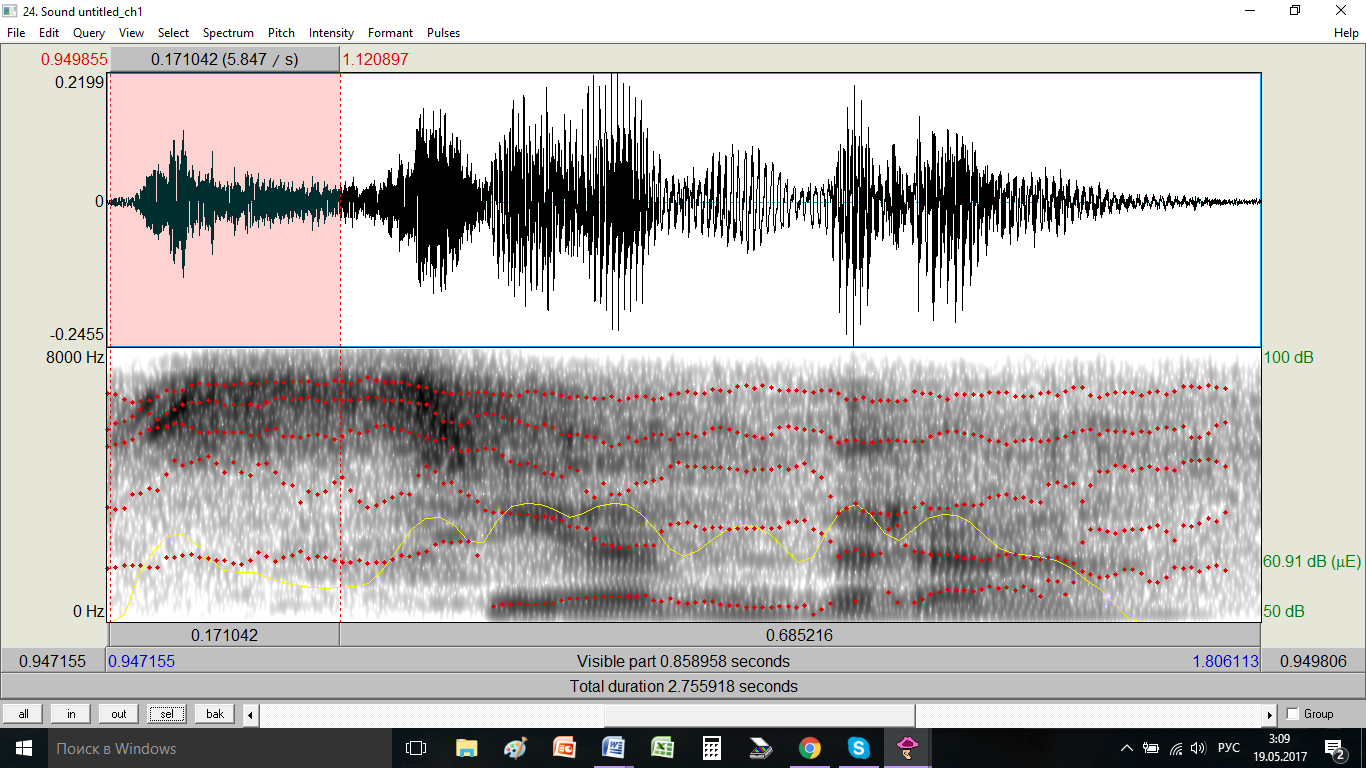 Рис. 28. Осциллограмма и спектрограмма слова [s’]едро - щедро (в произнесении д. 8)Данная реализация была зафиксирована в следующих позициях.Абсолютное начало словатип  звукосочетания СГ, в пределах одной морфемы ([s’]едро – щедро, [s’]ётка – щётка);Середина слова тип звукосочетания ГСГ, в пределах одной морфемы (пла[s’]ик – плащик);тип звукосочетания ГСС, в пределах одной морфемы (ухи[s’]рение – ухищрение);тип  звукосочетания ГСС, на стыке корня и суффикса (хи[s’]ный – хищный, мо[s’]ный – мощный);тип  звукосочетания ССГ, в пределах одной морфемы (об[s’]ий - общий, вооб[s’]е – вообще);тип  звукосочетания ССГ, на стыке корня и суффикса (мой[s’]ик – мойщик);Абсолютный конец слова тип  звукосочетания ГС в пределах одной морфемы (ле[s’] – лещ, помо[s’] – помощь, пла[s’] – плащ);4 % составила реализация однофокусного палатализованного щелевого согласного [s], что свидетельствует о том, что у данной группы испытуемых не сформированы звуко-буквенные соответствия. При имитации этот звук не был отмечен. Осциллограмма и спектрограмма представлены на рис. 29.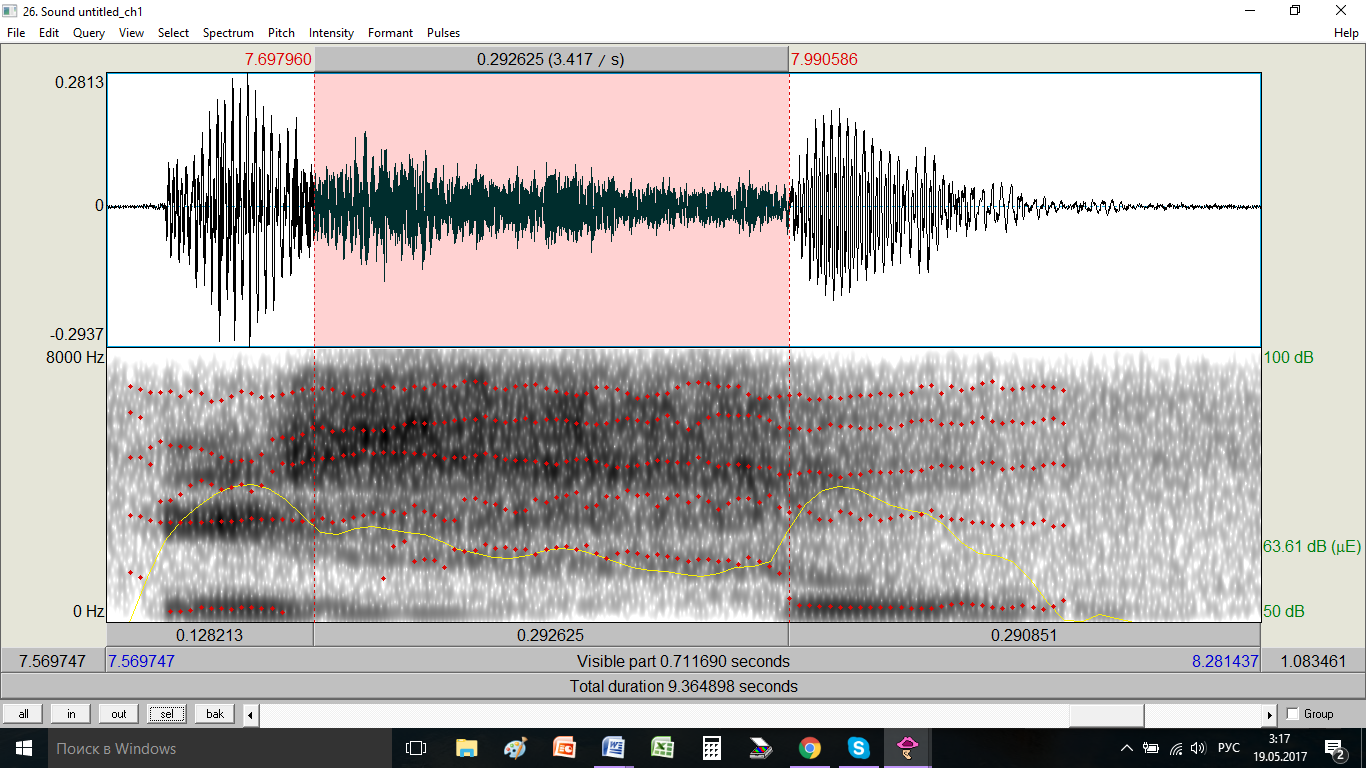 Рис. 29. Осциллограмма и спектрограмма слова и[s]у - ищу (в произнесении д. 10)  Данная реализация была зафиксирована в следующих позициях. Абсолютное начало слова тип  звукосочетания СГ, в пределах одной морфемы([s]орс – Щорс, [s]ётка - щётка);Середина слова тип  звукосочетания ГСГ, в пределах одной морфемы (ча[š]а – чаща, и[š]у – ищу, уго[s]ай - угощай);тип  звукосочетания ГСС, в пределах одной морфемы (ухи[s]рение - ухищрение);тип  звукосочетания ГСС, на стыке корня и суффикса (изя[s]ный – изящный, хи[s]ный – хищный, мо[s]ный - мощный);тип  звукосочетания ССГ, в переделах одной морфемы (вооб[s]е - вообще);Абсолютный конец слова тип  звукосочетания ГС, в пределах одной морфемы (пла[s] – плащ, ле[s] – лещ, товари[s] - товарищ);абсолютный конец слова, тип  звукосочетания ГСС, в пределах одной морфемы (бор[s] – борщ).Сочетание графем –сч- было реализовано следующими звуками и сочетаниями звуков.80  % составила реализация сочетания звуков [sč], что свидетельствует о несформированности звуко-буквенных соответствий у данной группы испытуемых. Так же, как  и в группе вьетнамских испытуемых, таким образом были произнесены  слова, как с известным лексическим значение, так и с неизвестным. Осциллограмма и спектрограмма представлены на рис. 14. Данная реализация была зафиксирована в следующих позициях. Абсолютное начало словатип  звукосочетания СГ, в пределах одной морфемы ([sč]астье – счастье, [sč]ёты – счёты);тип  звукосочетания СГ, на стыке приставки и корня ([sč]истить – считстить);тип  звукосочетания СГ, на стыке слов ([sč]ёрточкой – с чёрточкой,  [sč]ем - с чем);Середина слова тип  звукосочетания ГСГ, в пределах одной морфемы ( чере[sč]ур – чересчур, и[sč]ез – исчез);тип  звукосочетания ГСГ, на стыке приставки и корня (ра[sč]ёска – расчёска, ра[sč]истить – расчистить, и[sč]ркать – исчиркать);тип звукосочетания ГСГ, на стыке корня и суффикса (подпи[sč]ик – подписчик, пе[sč]инка - песчинка);тип звукосочетания ССГ, на стыке приставки и корня (под[sč]ёт – подсчёт, под[sč]итать – подсчитать);15 % составила реализация шипящего слабо палатализованного [š˙]. Так же, как и в группе вьетнамских испытуемых, этот звук на месте графем   –сч- был произнесён только в словах с известным лексическим значением в словах счастье, расчёска (рис. 13). Данная реализация зафиксирована в следующих позициях.Абсолютное начало словатип звукосочетания СГ, в пределах одной морфемы ([š˙]астье – счастье)Середина словатип звукосочетания ГСГ, на стыке приставки и корня (ра[š˙]ёска – расчёска);В 5 % процентах случаев был произнесён звук на русский слух воспринимаемый как палатализованная аффриката [č’]. Однако при имитации было отмечено произнесение аффрикаты  что отмечено и при имитации (рис.16). Данная реализация была зафиксирована в следующих позициях.Абсолютное начало словатип звукосочетания СГ, в пределах одной морфемы ([č’]итать – считать);тип звукосочетания СГ, на стыке приставки и корня ([č’]стить – счистить);Сочетание графем –сщ- в неизвестном испытуемым слове расщелина было реализовано как сочетание звуков [sš] -  ра[sš]елина,  [ss] - ра[ss]елина и звуком [s’] -ра[s’]елина, что объясняется тем, что у данной группы испытуемых несформированы звуко-буквенные соответствия. Данные реализации не были отмечены при чтении испытуемыми-вьетнамцами. Осциллограммы и спектрограммы представлены на рисунках  30, 31, 32.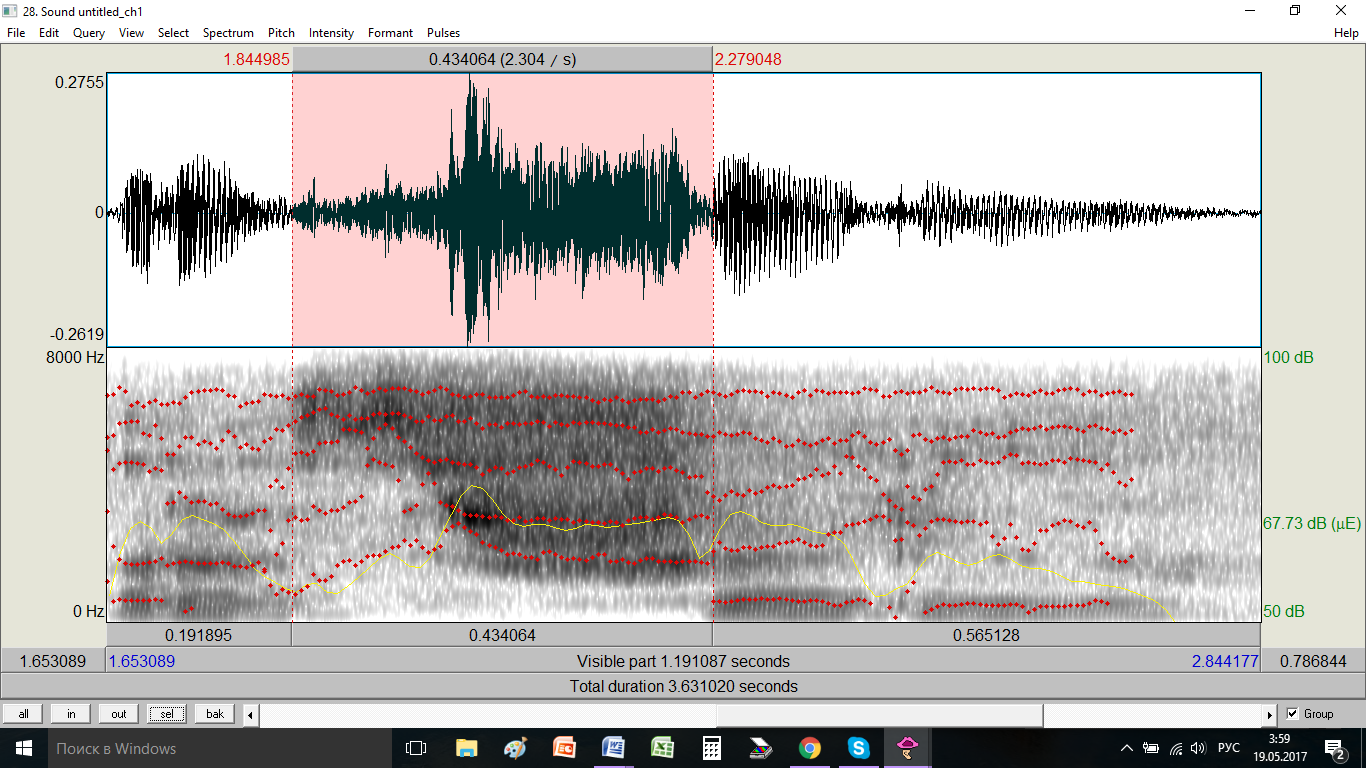 Рис. 30 Осциллограмма и спектрограмма слова ра[sš]елина – расщелина  ( в произнесении д . 13)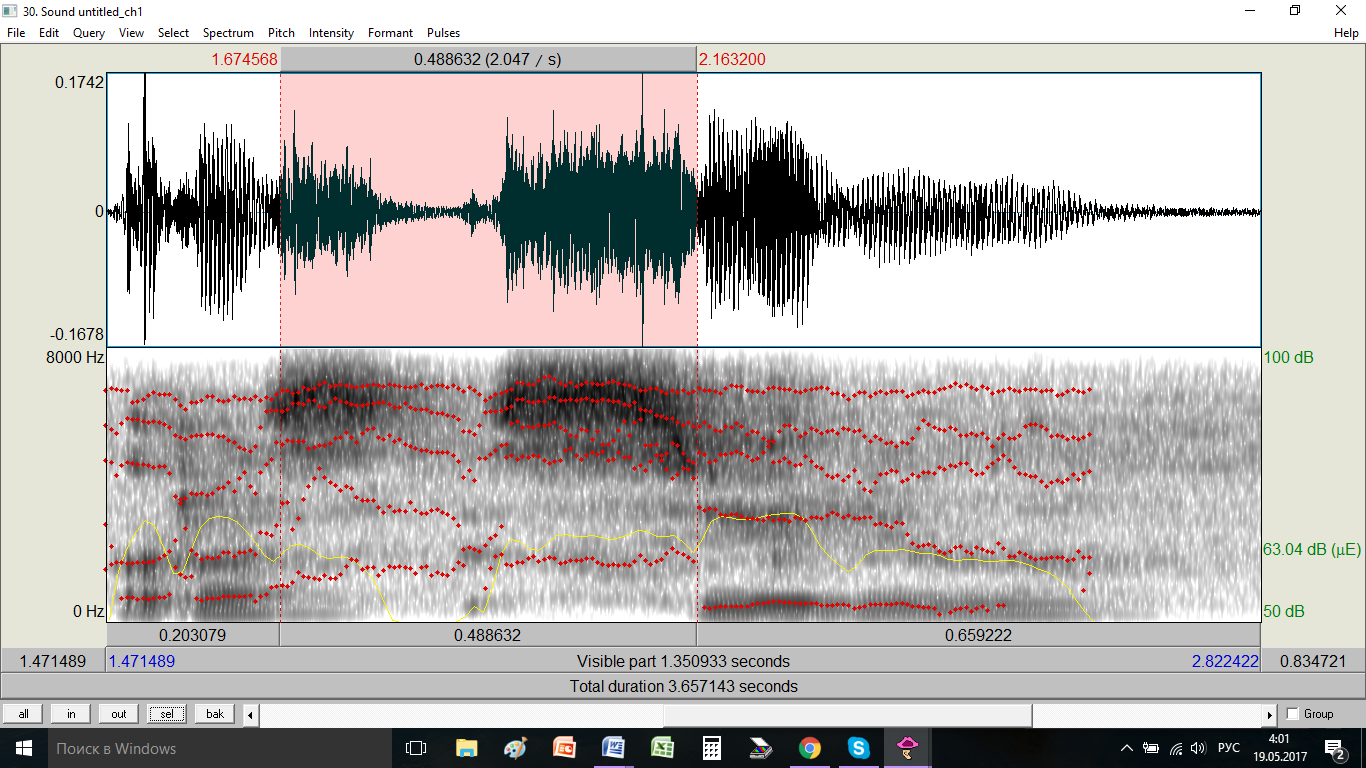 Рис. 31. Осциллограмма и спектрограмма слова ра[ss]елина – расщелина  ( в произнесении д. 18)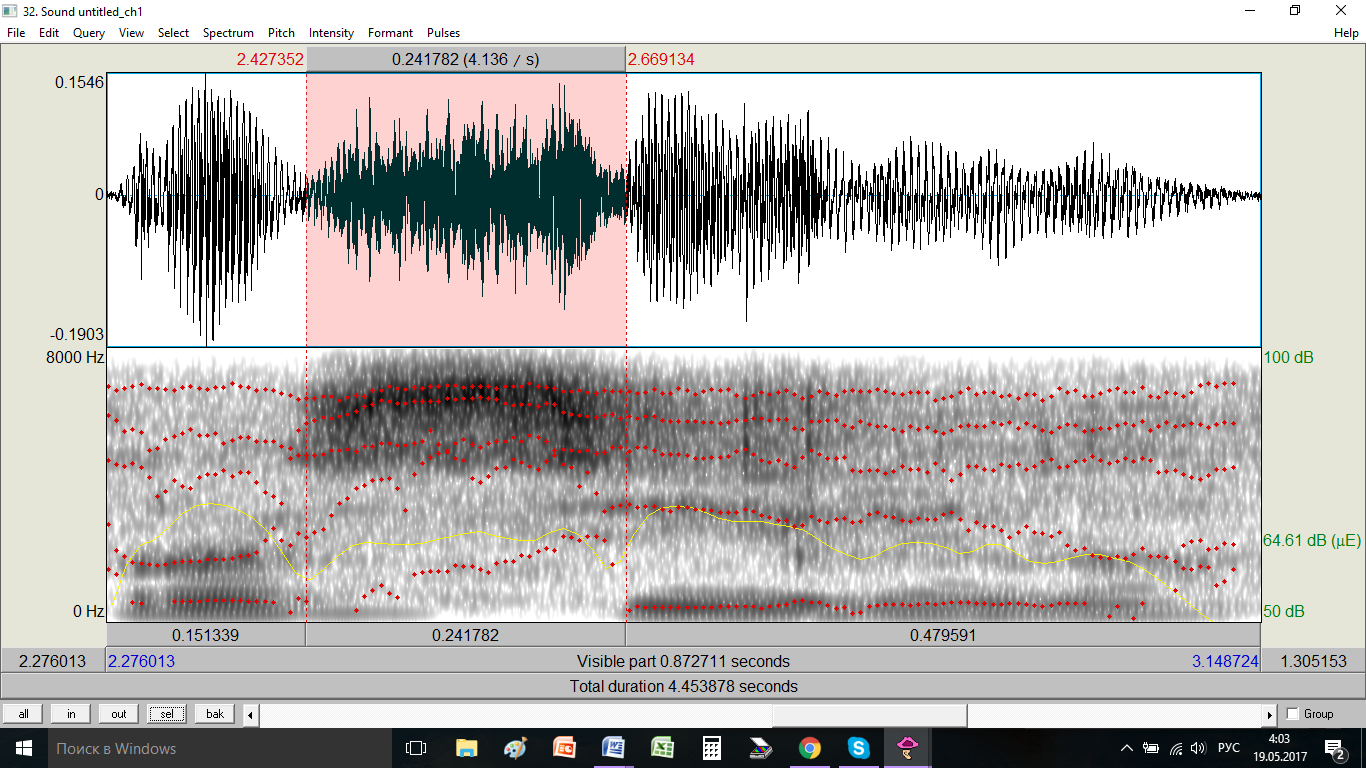 Рис. 32. Осциллограмма и спектрограмма слова ра[s’]елина – расщелина  (в произнесении д. 11)Сочетание графем –жч- в слове перебежчик  было реализовано сочетанием звуков [žč’], что не было отмечено при имитации (рис. 33). Испытуемые прочитали слово побуквенно, т.к. у них не сформированы звуко-буквенные соответствия. Слово мужчина, так же как и вьетнамцы, китайцы произнесли правильно.  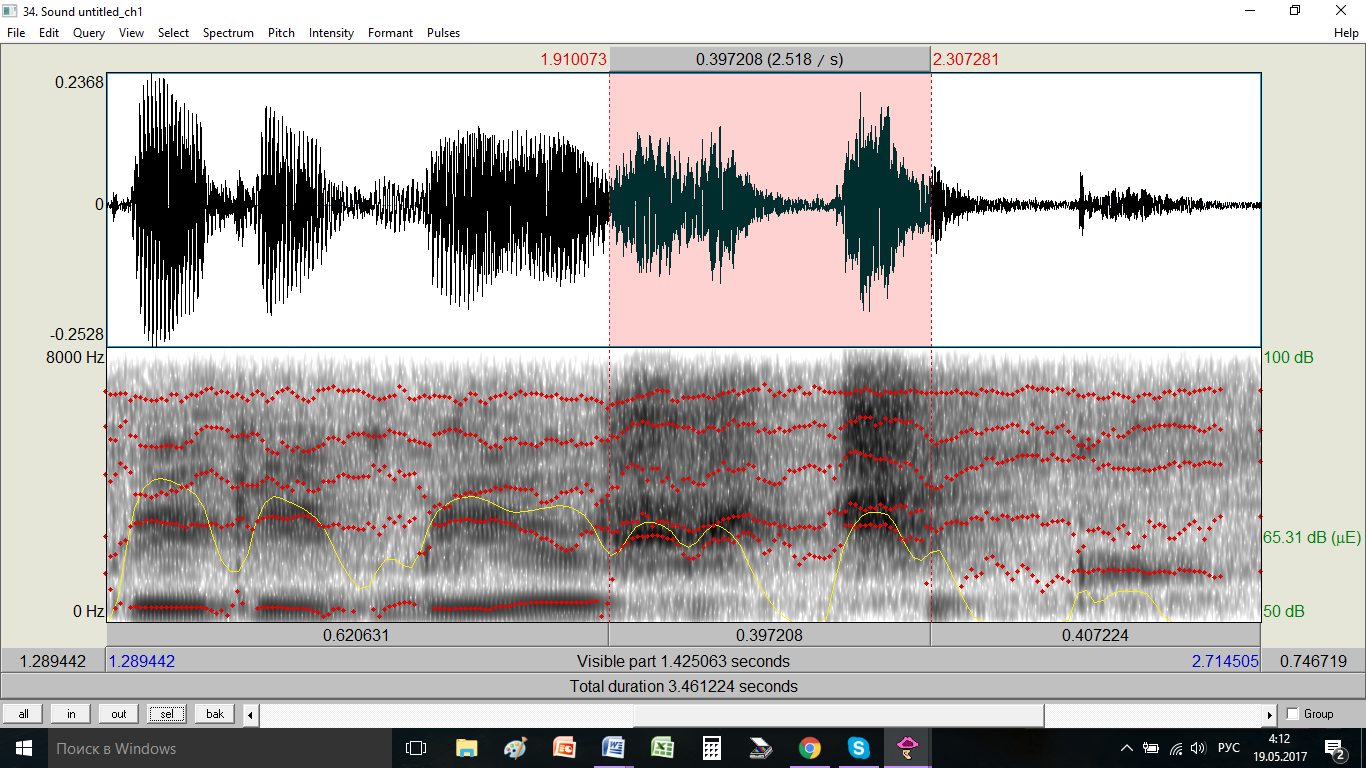 Рис. 33 Осциллограмма и спектрограмма слова перебе[žč’]ик – перебежчик (в произнесении д. 15)Китайские учащиеся, так же как и вьетнамцы, очетания графем –здч- в слове объе[zdč’]ик – объездчик, –стч-  в словах хлё[stč’]е – хлёстче, жё[stč’]е – жёстче, –зч- в словах ре[zč’]е – резче, навя[zč’]ивый – навязчивый, бе[zč’]ёрточки – без чёрточки , –шч- в слове весну[šč’]атый – веснушчатый, -ждь- в слове до[žd’] – дождь  прочитали побуквенно, что не было отмечено при имитации. Осциллограммы и спектрограммы представлены на рис. 34, 35, 36, 37, 38.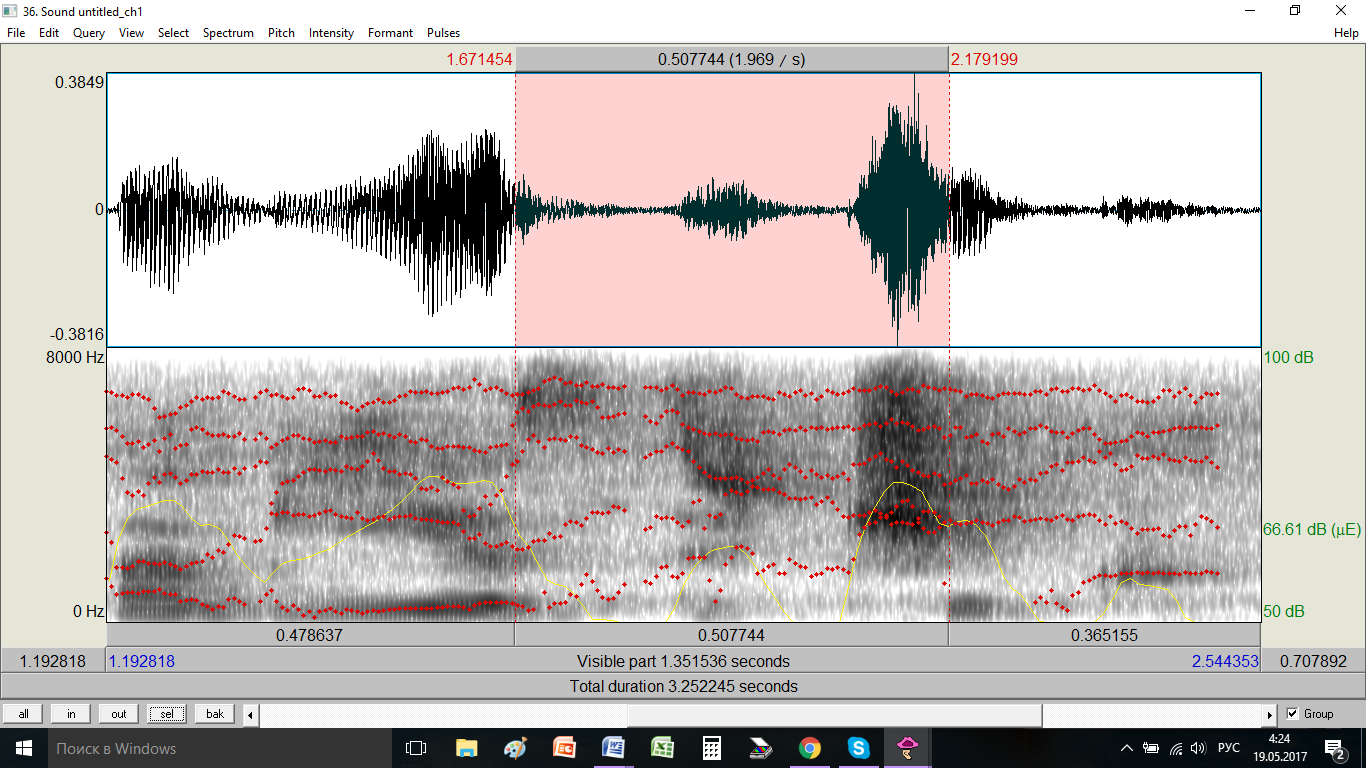 Рис. 34. Осциллограмма и спектрограмма слова объе[zdč’]ик – объездчик ( в произнесении д. 16)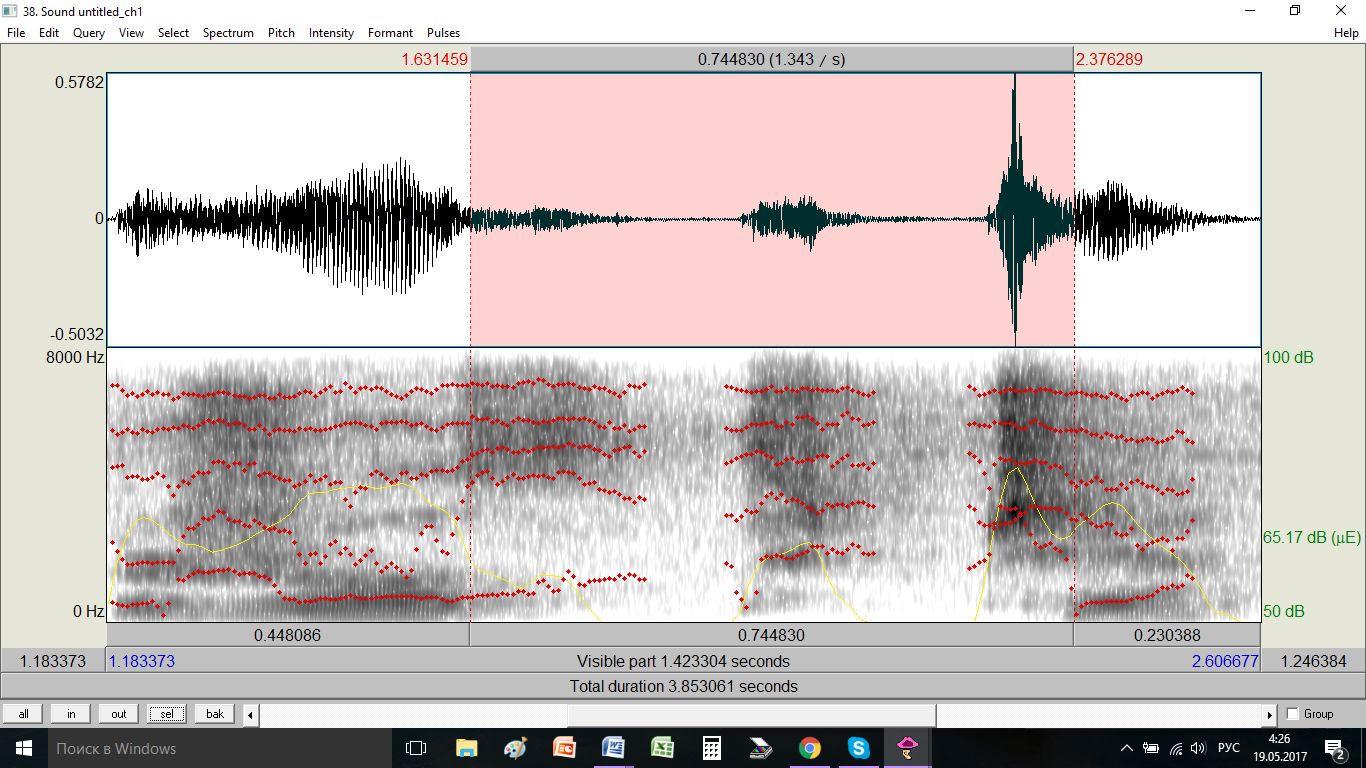 Рис. 35. Осциллограмма и спектрограмма слова жё[stč’]е – жёстче (в произнесении д. 19)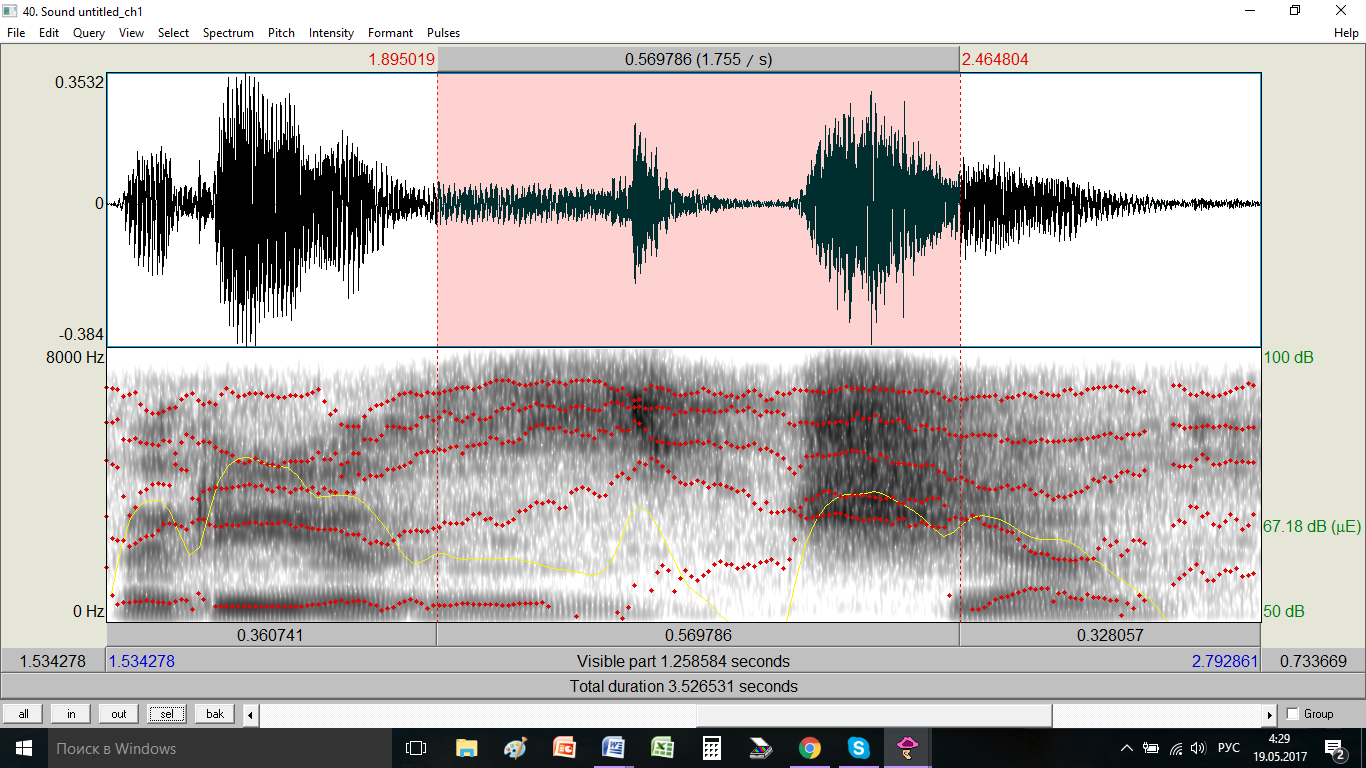 Рис. 36. Осциллограмма и спектрограмма слова ре[zč’]е – резче (в произнесении д. 20)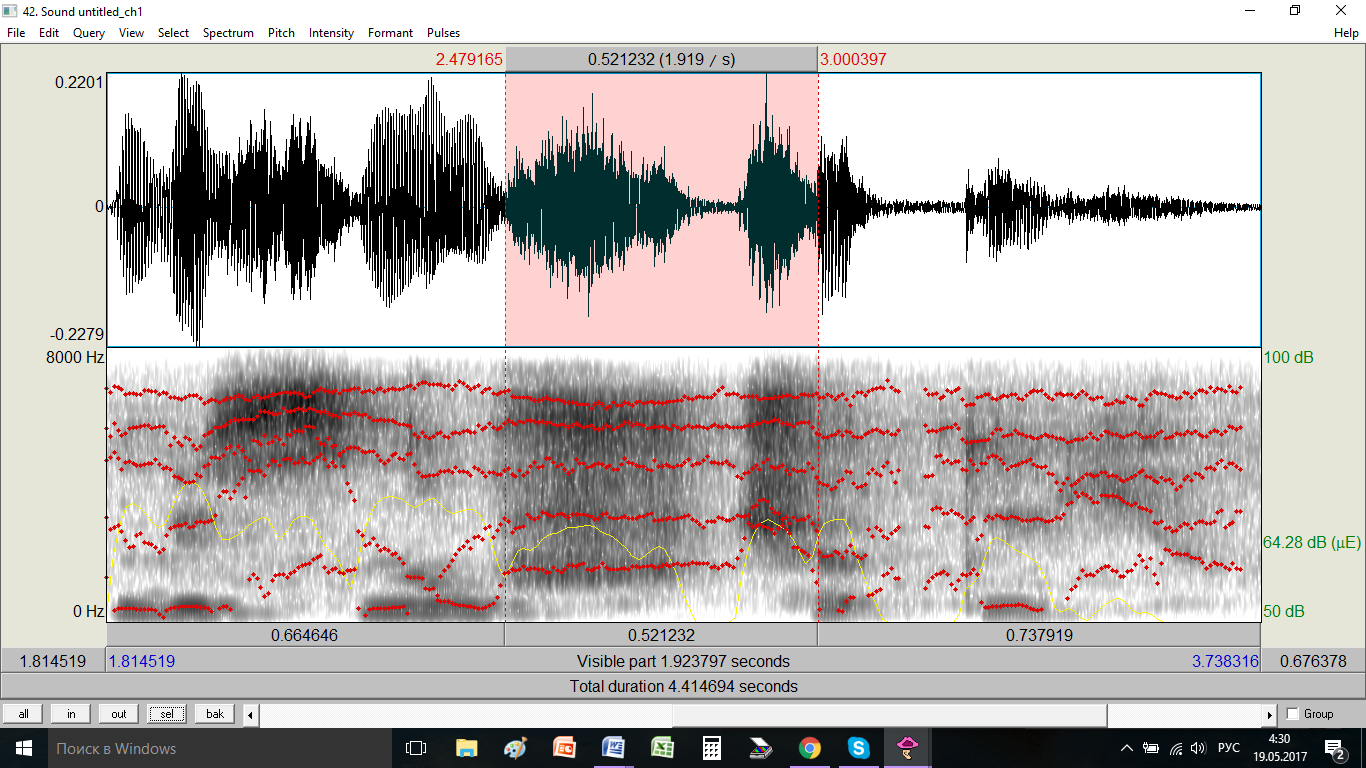 Рис. 37. Осциллограмма и спектрограмма слова весну[šč’]атый – веснушчатый (в произнесении д. 16)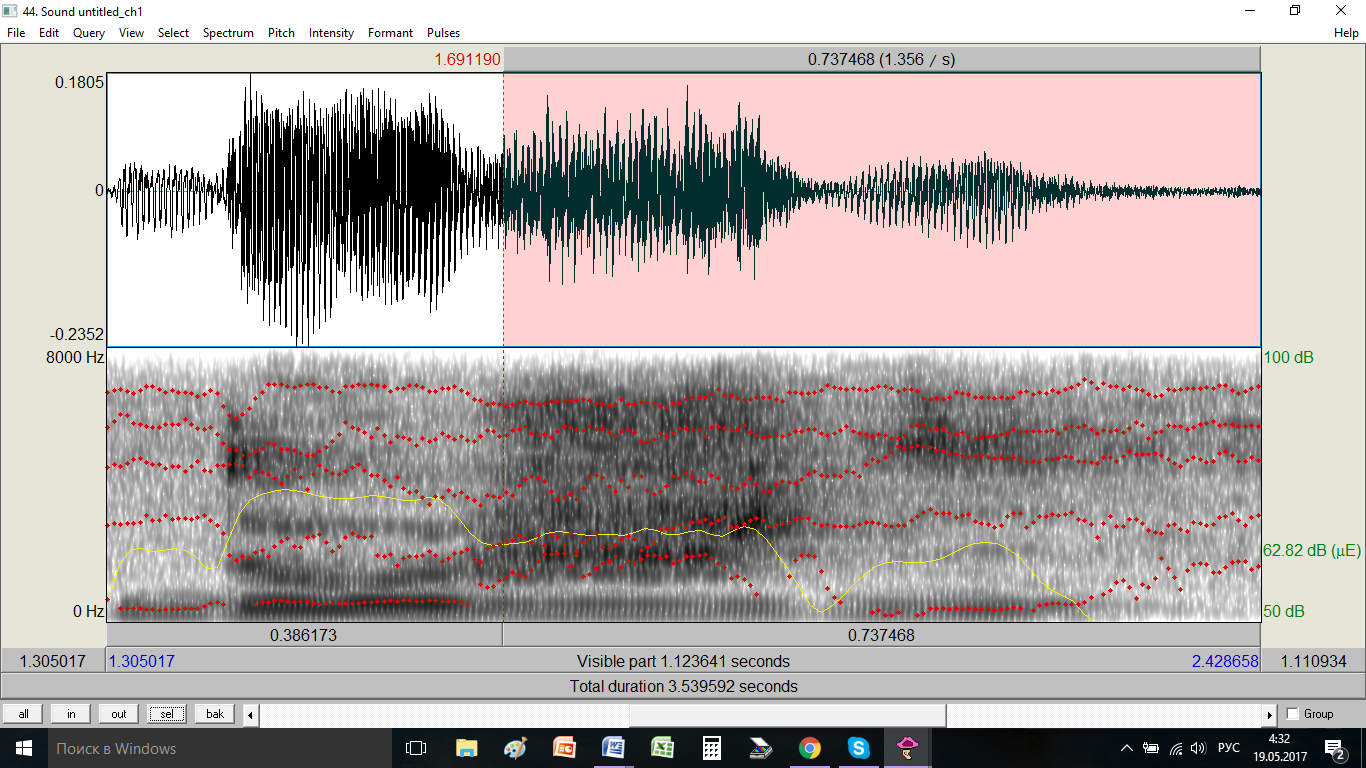 Рис. 38. Осциллограмма и спектрограмма слова до[žd‘]  - дождь (в произнесении д. 16)Процентное соотношение звуковых соответствий графем, обозначающих звук [š':] в речи китайцев при чтении приведены  в таблице 1.Таблица 1. Звуковые соответствия графем, обозначающих  звук [š':], в речи китайцев при чтении (%). ВыводыРезультаты исследования показывают, что при имитации фонема [š’:] в речи вьетнамцев и китайцев был представлен различными звуками, входящими в группу щелевых. Выявлены как общие для обеих групп испытуемых нарушения, так и специфические. Общие ошибки. В большинстве случаев в речи вьетнамцев и китайцев на месте русского [š’:] был произнесён шипящий слабо палатализованный согласный [š˙].  Кроме того,  вьетнамцы и китайцы произносили сходный с русским [š]– шипящий какуминальный двухфокусный непалатализованный согласный. Как вьетнамцы, так и китайцы при имитации допустили большее количество в словах, лексическое значение которых им неизвестно, поскольку испытуемые опирались исключительно на звуковой образ слова. Все неправильные реализации русской фонемы /š’:/ были возможны в разных фонетических позициях, как в речи вьетнамцев, так и китайцев. Ошибки, зафиксированные в речи только вьетнамцев, или только китайцев. Так, в  речи вьетнамцев были представлены [s]- звуки, — это свистящий однофокусный палатализованный [s’] и свистящий однофокусный непалатализованный [s], что спровоцировано как спецификой родного языка, так и   системой русского языка. В речи вьетнамцев к числу непрогнозируемых ошибок следует отнести реализацию фонемы /š’:/, как губно-губного глухого щелевого палатализованного [β’], а так же, произнесение сочетания согласных  [st] в слове помощь. В речи китайцев к непрогнозируемым ошибкам относятся такие реализации, как [sč], [č], [sš], связанные с попыткой произнести мягкий долгий шипящий согласный. Для сравнения ниже (рис 39) приведены варианты реализации фонемы /š‘:/ в речи  вьетнамцев (а) и китайцев (б) при имитации и их частотность в процентном соотношении.Рис. 39. Имитация фонемы /š’:/: а) вьетнамцами и  б) китайцамиПри чтении картина фонетических нарушений у вьетнамцев и китайцев оказалась шире и ярче как в количественном соотношении, так и по вариантам реализаций. Общие ошибки. Ошибки при чтении спровоцированы, прежде всего, графическим способом отображения фонемы /š’:/ и внутриязыковой интерференции – смешением графем щ и ш. Вьетнамцы и китайцы прочитали сочетания графем  -стч-, -зч-, -здч-, -шч-, -ждь- побуквенно (см. таблицу 3).Сочетание графем –сч- было часто реализовано в речи вьетнамцев и китайцев  шипящим слабо палатализованным согласным [š˙], а так же сочетанием звуков [sč’].Сочетание графем –жч- в неизвестном испытуемым обеих групп слове перебежчик было произнесено побуквенно. Однако слово мужчина, известное испытуемым,  в котором то же сочетание графем передаёт звук [š’:], было реализовано вьетнамцами и китайцами правильно. Такое сочетание как –сщ- было прочитано по-разному (см. таблицу 3), что отражает попытку произнести свистящий и шипящий согласный.  Такие графические соответствия как щ, -сч-, -жч- были представлены шипящим слабо палатализованным  звуком [š˙] в знакомых словах. Графема щ могла быть реализована как [s], так и [š]-звуками в речи вьетнамцев и китайцев. Ошибки, зафиксированные в речи только вьетнамцев, или только китайцев. Сочетание графем –сщ- в речи вьетнамцев было реализовано как [ss’], а в речи китайцев как сочетание звуков  [ss] и [s’].Звуковые соответствия графем, обозначающих звук [š':], в речи вьетнамцев и китайцев при чтении и их процентное соотношение приведены в таблице 3.Таблица 3. Сравнительная таблица звуковых соответствий графем,  обозначающих  звук [š':], в речи вьетнамцев и китайцев при чтении (%).Примечание. В таблице в верхней строке полужирным шрифтом выделены варианты реализаций звука [š‘:] в речи вьетнамцев, в нижней – китайцев.ЗаключениеРезультаты проведённого исследования свидетельствуют о том, что при несовершенном владении фонетической стороной речи в условиях общения на неродном языке человек может опираться на звуковую систему родного языка, ранее изученного или изучаемого языка, что будет носить как универсальные, так и специфические черты проявления фонетической интерференции.Наибольшее влияние оказывает родной язык, если он превалирует в речевой деятельности обучающихся. В нашем случае учащиеся вьетнамцы и китайцы предпочитают общение с соотечественниками, которое протекает на родном языке. Русским языком они пользуются на занятиях и, в редких случаях, вне аудитории, при общении с носителями русского языка и представителями других национальностей, изучающих русский язык.Полученные результаты свидетельствуют о том, что различные реализации фонемы /š‘:/ при воспроизведении устного и печатного текста возможны во всех фонетических позициях, независимо от типа звукосочетания. Общим для всех этих реализаций явилось то, что эти звуки принадлежат к щелевым, но они были представлены шипящими, свистящими, палатализованными и непалатализованными согласными звуками. Иначе говоря, вьетнамские  и китайские учащиеся оперировали парадигматической единицей, которую можно определить как переднеязычный щелевой согласный /S/. Такую парадигматическую единицу Н.А. Любимова назвала диафонемой (Любимова, 1991:295). Сам термин «диафонема», как отмечает Н.А. Любимова,  указывает на двойственность этой единицы, так как «по отношению к промежуточной системе она выступает, как парадигматическая, а  по отношению к системе данного языка как синтагматическая, поскольку её варианты есть реализация русских фонем» (Любимова, 1991:295). Синтагматика переднеязычного щелевого /S/ при имитации такова, что в речи вьетнамцев преобладают звуки [š˙] и [š], а в речи китайцев — [š˙] и [sč].  При чтении в речи вьетнамцев преобладают звуки [s’] и [š˙], в речи китайцев — [š] и [š˙],  в обеих группах сочетание соответствующих консонантных кластеров было реализовано  побуквенно [zč’], [stč’],  [zdč’], [šč’], [ždč’], [sč’].  Результаты исследования реализации фонемы /š‘:/ испытуемыми при чтении показывают, что ошибки спровоцированы влиянием русской графики. Проявилась внутриязыковая графическая интерференция, а именно, неразличение графем щ и ш (ча[š]а – чаща). Таким образом, учитывая всё сказанное выше, поставленная в работе цель – выявление фонетических замен русского звука [š’:] в разных  фонетических позициях в речи иностранцев (вьетнамцев и китайцев) и фонологическая трактовка выявленных коррелятов – достигнута. Проведённое исследование позволило наметить дальнейшее направление работы в области решения проблемы фонологической трактовки и фонетического описания звука [š’:] в речи вьетнамцев и китайцев на русском языке. Планируется продолжить исследование, используя метод  опознания с графической фиксацией услышанного, что позволит более точно отразить реальную картину действия фонетической интерференции. Кроме того, представляется  важным провести исследование восприятия носителями русского языка реализации фонемы /š’:/ вьетнамцами и китайцами.  Список литературыАванесов Р.И. О долгих шипящих в русском языке // Доклады и сообщения филологического факультета МГУ.  М., 1948. Вып. 6 – с. 25. Аванесов Р. И. Фонетика современного русского литературного языка. – М.: Московского университета, 1956. – 240 с.Бабалова Л.Л. Обучение вьетнамцев русскому произношению / Русский язык для студентов-иностранцев (сборник методических статей) под ред. А. А. Реформатского – М.: Высшая школа, 1961.  –С. 150 – 166.Вайнрайх У. Языковые контакты. Состояние и проблемы исследования/ Перевод с английского языка и комментарий Ю.А. Жлукшенко. – Киев: Высшая школа, 1979. – 264 с.Вербицкая Л.А. Давайте говорить правильно. – М., 1993. – 263 с. Вербицкая Л.А. Современное русское литературное произношение: /Теоретические проблемы и экспериментальные данные/: Автореф. дис. д-ра филол. наук. – Л., 1977. – 43 с. Бондарко Л. В.  Звуковой строй современного русского языка. Учеб. пособие для студентов пед. ин-тов по специальности «Рус. яз. и литература». – М., «Просвещение», 1977. – 175 с.Бондарко Л.В. Осциллографический анализ речи. – ЛГУ, 1965. – 46 с.Бондарко Л. В. Фонетика современного русского языка: Учеб. пособие — СПб., 1998. – 275 с. Гордина М.В. К вопросу о фонеме во вьетнамском языке / Вопросы языкознания, № 6. – М.: Наука, 1959. – с. 103- 109. Гордина М.В. О фонетической классификации согласных // Экспериментально-фонетический анализ речи. Вып.2. Межвузовский сб., – Л., 1989. – С. 25-35.  Гордина М.В., Быстров И.С. Фонетический строй вьетнамского языка. М.: Наука, 1984., – 124 c.Грот Я.К. Русское правописание. СПб., При Имп. Акад. наук, 1894. – 171 с.  Зиндер Л.Р. Общая фонетика. – М., 1979. – 312 с. Зиндер Л.Р. Фонематическая сущность долгого палатализованного [š’:] в русском языке // Научные доклады высшей школы. Филологические науки. – 1963. – № 2. – С. 137 – 142. Кодзасов С.В., Кривнова О.Ф. Общая фонетика. – М., 2001. – 590 с.  Ломоносов М.В. Российская грамматика. СПб., Печ. при Им. Акад. наук., 1757. – 213 с. Любимова Н.А. Лингвистические основы обучения артикуляции русских звуков. Постановка и коррекция. – М.: Русский язык. Курсы, 2011. – 240 с. Любимова Н.А., Братыгина А.Г., Вострова Т.А. Русское произношение. Звуки. Ударение. Ритмика. – М.: Русский язык, 1981. –144 с. Любимова Н.А. Фонетическая интерференция и общение на неродном языке: Экспериментальное исследование на материале финск.-русск. двуязычия: Автореф. дис. докт. филол. наук. СПб., 1991.  – 33 с.  Любимова Н.А. Фонетический аспект общения на неродном языке: Коллективная монография – СПб.: Филологический факультет СПбГУ, 2006. – 294 с. Матусевич М.И. Современный русский язык. Фонетика –М.: Просвещение, 1976. – 288 с.  Маслов Ю.С. Введение в языкознание. – М., 1987. Нгуен Тхи Ле. Фонетическая система в русском и вьетнамском языках (опыт сопоставительного описания). – Материалы VI Всероссийской научно-практической конференции «Научная инициатива иностранных студентов и аспирантов российских вузов» - Томск, 2011. – с. 282-285. Панов М.В. Современный русский язык. Фонетика: Учебник для студентов филологических специальностей университетов и педагогических институтов. – М., 1979. – 254 с. Попов М.Б. Проблемы синхронической и диахронической фонологии русского яызка. Спб., 2004. – 345 с. Ремарчук В.В. О восприятии звуков во вьетнамском слоге (материалы эксперимента) / Новое в изучении вьетнамского языка и других языков Юго-Восточной Азии - М.: Наука, 1989. – С. 34-38 Реформатский А.А. Введение в языковедение: учебник для студентов филологических специальностей высших педагогических учебных заведений. – 5-е изд., испр., – М., 2008 – 536 с. Русская грамматика. Т. 1: Фонетика. Фонология. Ударение. Интонация. Словообразование. Морфология / Н. Ю. Шведова (гл. ред.). — М.: Наука, 1980. Скрелин П.А. Сегментация и транскрипция., СПб., 1999. – 106 с.Степихов. А.А. Современный русский язык: Введение. Аспекты фонетики. – СПб., 2014. – 58 с.  Соколовский А.Я. Некоторые аспекты вьетнамской фонологии в освещении современных вьетнамских лингвистов / Новое в изучении вьетнамского языка и других языков Юго-Восточной Азии – М.: Наука, 1989. – с. 23-27 Спешнев. Фонетика китайского языка: Учебное пособие. – ЛГУ, 1980. – 143 с. Тредиаковский В.К. Разговор между чужестранным человеком и российским об орфографии старинной и новой и о вс1м, что принадлежит к сей материи. – СПб., При Имп. Акад. наук, 1748. – 460 с.   Трубецкой Н. С. Основы фонологии. — М., 1960. – 372 с.  Щерба Л.В. Теория русского письма / Отв. ред. Л.Р. Зиндер. – Л.: Наука, 1983. – 134 с. Щерба Л.В. Фонетика французского языка. – М., 1963. – 308 с. СловариКаленчук М.Л., Касаткин Р.Ф. Большой орфоэпический словарь русского языка. Российская акад. наук, Ин-т русского яз. им. В.В. Виноградова  –М., 2012. – 1000 с. Э. Хэмп. Словарь американской лингвистической терминологии.-М., 1964. – 266 с.Бернштейн С.И. Словарь фонетических терминов. – М. 1996.  – 175 с.Приложение 1 Сведения об испытуемыхИспытуемый 1.Пол: мужскойВозраст: 18Учебное заведение: ВМедАИзучал ли русский до приезда в Россию (если да, то где): нетЗнание иностранных языков: английскийУроженец города: ХанойИспытуемый 2.Пол: мужскойВозраст: 18Учебное заведение: ВМедАИзучал ли русский до приезда в Россию (если да, то где): нетЗнание иностранных языков: английскийУроженец города: ХанойИспытуемый 3.Пол: мужскойВозраст: 19Учебное заведение: ВМедАИзучал ли русский до приезда в Россию (если да, то где): нетЗнание иностранных языков: английскийУроженец города: ХанойИспытуемый 4.Пол: мужскойВозраст: 19Учебное заведение: ВМедАИзучал ли русский до приезда в Россию (если да, то где): нетЗнание иностранных языков: английскийУроженец города: ХанойИспытуемый 5.Пол: мужскойВозраст: 19Учебное заведение: ВМедАИзучал ли русский до приезда в Россию (если да, то где): нетЗнание иностранных языков: английскийУроженец города: ХанойИспытуемый 6.Пол: мужскойВозраст: 20Учебное заведение: ВМедАИзучал ли русский до приезда в Россию (если да, то где): нетЗнание иностранных языков: английскийУроженец города: ХанойИспытуемый 7.Пол: мужскойВозраст: 20Учебное заведение: ВМедАИзучал ли русский до приезда в Россию (если да, то где): нетЗнание иностранных языков: английскийУроженец города: ХанойИспытуемый 8.Пол: мужскойВозраст: 18Учебное заведение: ВМедАИзучал ли русский до приезда в Россию (если да, то где): нетЗнание иностранных языков: английскийУроженец города: ХатиньИспытуемый 9.Пол: мужскойВозраст: 20Учебное заведение: ВМедАИзучал ли русский до приезда в Россию (если да, то где): нетЗнание иностранных языков: английскийУроженец города: НачангИспытуемый 10.Пол: мужскойВозраст: 20Учебное заведение: ВМедАИзучал ли русский до приезда в Россию (если да, то где): нетЗнание иностранных языков: английскийУроженец города: ЖалайИспытуемый 11.Пол: мужскойВозраст: 20Учебное заведение: СПбГУИзучал ли русский до приезда в Россию (если да, то где): нетЗнание иностранных языков: английскийУроженец города: ПекинИспытуемый 12.Пол: мужскойВозраст: 20Учебное заведение: СПбГУИзучал ли русский до приезда в Россию (если да, то где): нетЗнание иностранных языков: английскийУроженец города: ПекинИспытуемый 13.Пол: мужскойВозраст: 20Учебное заведение: СПбГУИзучал ли русский до приезда в Россию (если да, то где): нетЗнание иностранных языков: английскийУроженец города: ПекинИспытуемый 14.Пол: мужскойВозраст: 20Учебное заведение: СПбГУИзучал ли русский до приезда в Россию (если да, то где): нетЗнание иностранных языков: английскийУроженец города: ПекинИспытуемый 15.Пол: мужскойВозраст: 20Учебное заведение: СПбГУИзучал ли русский до приезда в Россию (если да, то где): нетЗнание иностранных языков: английскийУроженец города: ПекинИспытуемый 16.Пол: мужскойВозраст: 20Учебное заведение: СПбГУИзучал ли русский до приезда в Россию (если да, то где): нетЗнание иностранных языков: английскийУроженец города: ПекинИспытуемый 17.Пол: мужскойВозраст: 20Учебное заведение: СПбГУИзучал ли русский до приезда в Россию (если да, то где): нетЗнание иностранных языков: английскийУроженец города: ШанхайИспытуемый 18.Пол: мужскойВозраст: 20Учебное заведение: СПбГУИзучал ли русский до приезда в Россию (если да, то где): нетЗнание иностранных языков: английскийУроженец города: ШанхайИспытуемый 19.Пол: мужскойВозраст: 20Учебное заведение: СПбГУИзучал ли русский до приезда в Россию (если да, то где): нетЗнание иностранных языков: английскийУроженец города: ШанхайИспытуемый 20.Пол: мужскойВозраст: 20Учебное заведение: СПбГУИзучал ли русский до приезда в Россию (если да, то где): нетЗнание иностранных языков: английскийУроженец города: ШанхайПриложение 2Материал исследованияНачало словаСередина словаКонец словаГрафемыРеализованные звукиРеализованные звукиРеализованные звукиРеализованные звукиРеализованные звукиРеализованные звукиРеализованные звукиРеализованные звукиРеализованные звукиРеализованные звукиРеализованные звукиРеализованные звукиРеализованные звукиГрафемы[š˙][s’][š] [s][sč'][zč’][stč’][ss’][sš˙][žč‘][zdč’][šč’][ždč’]щ45301510cч2575зч100стч100сщ9010жч5050здч100шч100ждь100ГрафемыРеализованные звукиРеализованные звукиРеализованные звукиРеализованные звукиРеализованные звукиРеализованные звукиРеализованные звукиРеализованные звукиРеализованные звукиРеализованные звукиРеализованные звукиРеализованные звукиРеализованные звукиРеализованные звукиРеализованные звукиГрафемы[š˙][s’][š][s][sč’][č][zč’][stč’][sš˙][ss][s’][žč’][zdč’][šč’][žd’]щ3526354сч158015зч100стч100сщ70255жч4060здч100шч100ждь100ГрафемыРеализованные звукиРеализованные звукиРеализованные звукиРеализованные звукиРеализованные звукиРеализованные звукиРеализованные звукиРеализованные звукиРеализованные звукиРеализованные звукиРеализованные звукиРеализованные звукиРеализованные звукиРеализованные звукиРеализованные звукиРеализованные звукиГрафемы[š˙][s’][š][s][sč’][č’][zč’][stč’][ss’][sš˙][ss][s’][žč’][zdč’][šč’][žd’]щ253530261535104сч25157580-15зч100100стч100100сщ901070-25-5жч50405060здч100100шч100100ждь100100ПозицияГрафическоеобозначениеВ пределах одной морфемыНа стыке морфемНа стыке словСГЩщавель щедро щи щётка Щорс щука ––СГСЧсчастье считать счеты счистить  считка с чёрточкой с честью с чем ПозицияГрафическое обозначениеВ пределах одной морфемыНа стыке морфемНа стыке морфемНа стыке словПозицияГрафическое обозначениеВ пределах одной морфемыприставка+коренькорень+суффиксНа стыке словГСГЩчаща плащик угощай ищу     –––ГСГСЧчересчурисчез расческа расчиститьисчиркатьподписчикпесчинка заносчивый с чёрточкойГСГЗЧрезче–навязчивый грузчик без четверти без черточки из чашки из числа  ГСГСТЧхлестче жестче  –––ГСГСЩ–расщелина ––ГСГЖЧ–   –мужчина перебежчик –ГСГЗДЧ––объездчик –ГСГШЧвеснушчатый  ––наш человек ГССЩизощренный  ухищрение  –изящный хищный мощный –ССГЩобщий  вообще сообщение –сварщик мойщик барабанщик под щекув щельССГСЧподсчет подсчитать ––к счастьюв счетеПозицияГрафическое обозначениеВ пределах одной морфемыГСЩтоварищ  плащ лещ помощь  ГСЖДЬдождь ГССЩборщ 